MEMORIU CONFORM ORDINULUI 262/2020a) descrierea succintă a proiectului și distanța față de aria naturală protejată de interes comunitar, precum și coordonatele geografice (Stereo 70) ale amplasamentului proiectului. Aceste coordonate vor fi prezentate sub formă de vector în format digital cu referință geografică, în sistem de proiecție națională Stereo 1970, sau de tabel în format electronic conținând coordonatele conturului (X, Y) în sistem de proiecție națională Stereo 1970.Comuna Eșelnița are o suprafață de 18.072,75 ha și este alcătuită din 1 localitate: Eșelnița. Scopul general al actualizării PUG ului, în baza strategiei de dezvoltare a localităţii, este stabilirea de reglementari pe termen scurt, la nivelul întregii unităţi administrativ-teritoriale de bază, cu privire la:stabilirea şi delimitarea teritoriului intravilan în relaţie cu teritoriul administrativ al localităţii; transpunerea în plan spațial a obiectivelor dezvoltării promovate de administrația locală în corelare cu principiile dezvoltarii durabile;stabilirea modului de utilizare a terenurilor din intravilan; zonificarea funcţională în corelaţie cu organizarea reţelei de circulaţie; delimitarea zonelor afectate de servituţi publice; modernizarea şi dezvoltarea infrastructurii tehnico-edilitare; stabilirea zonelor protejate şi de protecţie a monumentelor istorice şi a siturilor arheologice reperate; zonele care au instituite un regim special de protecţie prevăzut în legislaţia în vigoare; formele de proprietate şi circulaţia juridică a terenurilor; precizarea condiţiilor de amplasare şi conformare a volumelor construite, amenajate şi plantate; zonele de risc natural delimitate şi declarate astfel, conform legii, precum şi la măsurile specifice privind prevenirea şi atenuarea riscurilor, utilizarea terenurilor şi realizarea construcţiilor in aceste zone; zone de risc datorate unor depozitari istorice de deşeuri. pe termen mediu si lung, cu privire la: evoluţia în perspectivă a localităţii; direcţiile de dezvoltare funcţională în teritoriu; traseele coridoarelor de circulaţie şi de echipare prevăzute în planurile de amenajare a teritoriului naţional, zonal şi judeţean; zonele de risc natural delimitate şi declarate astfel, conform legii, precum şi la măsurile specifice privind prevenirea şi atenuarea riscurilor, utilizarea terenurilor şi realizarea construcţiilor in aceste zone; lista principalelor proiecte de dezvoltare şi restructurare; stabilirea şi delimitarea zonelor cu interdicţie temporară şi definitivă de construire; delimitarea zonelor în care se preconizează operaţiuni urbanistice de regenerare urbană. Au fost analizate prevederile în vigoare ale Planului Urbanistic General Comuna EȘELNIȚA întocmit în anul 1999 de S.C. IPROTIM S.A.TIMIȘOARA, într-o abordare comparativă cu situatia actuală și bazat pe masuratorile GIS:Total intravilan existent conf masuratori GIS = 243,80 haTotal intravilan propus in noul PUG conf masuratori GIS = 319,45 ha din care 319,45 ha situate în patru arii natural protejate, din cele șase care se întind pe suprafața comunei.  Se constata o diferența dintre suprafețele intravilanelor menționate în PUGul existent măsurate cu planimetru sau prin descompunerea suprafețelor în figuri geometrice (coloana 2) și suprafețele din PUG-ul existent măsurate prin GIS (coloana 3), fiind rezultatul modului de măsurare performant.În aceste condiții, în analiza care urmează, ne vom raporta la situație existentă măsurată prin GIS, astfel:Localitatea EȘELNIȚA -	a fost introdusă în intravilan o suprafață de 75,65 ha care repatizată în suprafața a 7 de trupuri, astfel: trup 1=285,77ha, trup 2=3,62, trup 3=0,62ha, trup 4=28,25ha, trup 5=0,44ha, trup 6=0,65ha, trup 7=0,07ha.  Toate trupurile menționate mai sus cu care se extinde intravilanul existent sunt amplasate în siturile Porțile de Fier - ROSCI0206, sit Natura 2000, sit de importanță comunitară, respectiv în situl Munții Almajului – Locvei - ROSPA0080, sit Natura 2000, arie de protecţie specială avifaunistică, și reprezinta construcții existente, investiții deja existente la momentul înființării ariilor protejate, astfel incat nu afectează habitatele și speciile de floră și faună de interes comunitar, introducerea in intravilan.In anexa, atasam pe CD, harta cu Actualizarea PUG al comunei Eselnita în sistem de proiecție națională Stereo 1970.b) Numele, codul și harta ariei naturale de interes comunitarPlanul Actualizare P.U.G. comuna Eșelnița – intravilan propus pentru aprobare se află situat în interiorul Parcului Natural Porțile de Fier RONPA0014, în siturile Natura 2000 Munții Almăjului-Locvei ROSPA0080 și Porțile de Fier ROSCI0206, precum și în situl Porțile de Fier - RORMS006, sit RAMSAR (zona umedă de importanță internațională).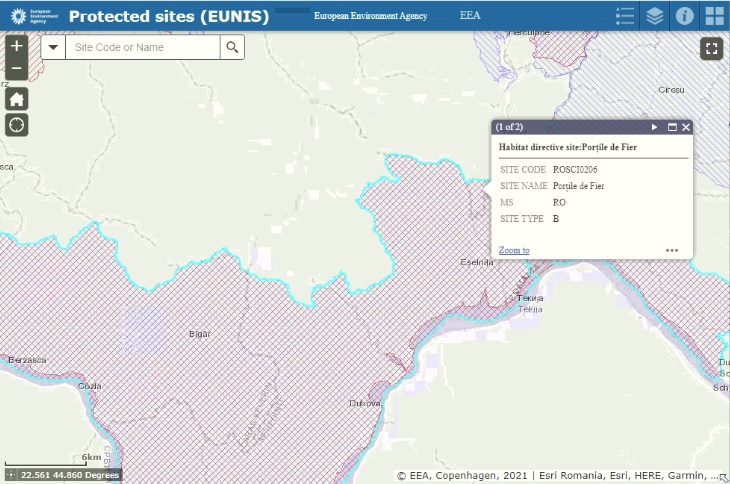       Harta 1.  Harta sitului ROSCI0206 –Porțile de FierSursa: https://eunis.eea.europa.eu/sites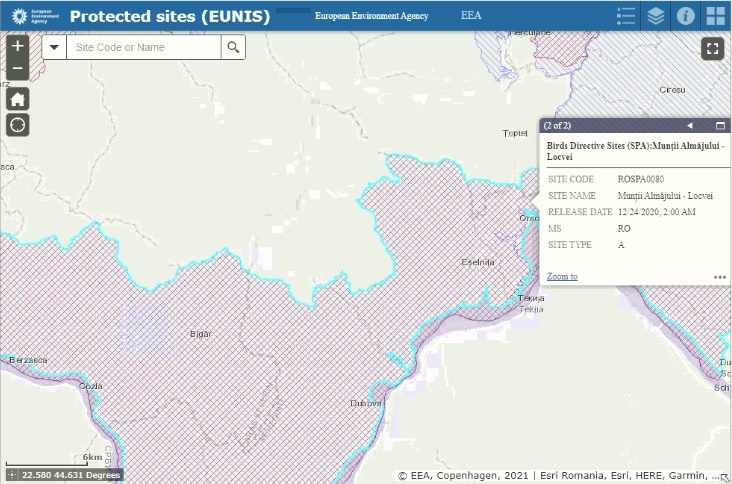 Harta 2.  Harta sitului ROSPA –Munții Almăjului-LocveiSursa: https://eunis.eea.europa.eu/sites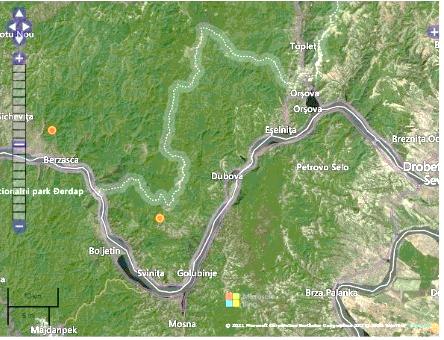 Harta 3.  Harta sitului RORMS0006 –Porțile de FierSursa: https://rsis.ramsar.org/ris/1946Parcul Natural Porțile de Fier - RONPA0014 – arie protejată de interes național ce corespunde categoriei a V-a IUCN ("Peisaj protejat: arie protejată administrată în principal pentru conservarea peisajului şi recreere"), se întinde pe o suprafață de aproximativ 115.665,8 ha, fiind unul dintre cele mai mari parcuri naturale din România. Pe teritoriul comunei Eșelnița parcul ocupă o suprafață de 10.718,68 ha. Parcul natural a fost declarat prin Legea Nr.5 din 6 martie 2000, peste care se suprapune:Porțile de Fier - ROSCI0206, sit Natura 2000, sit de importanță comunitară. Se întinde pe o suprafaţă de 12.4293 ha, dintre care 10.718,68 ha pe teritoriul comunei Eșelnița. Porțile de Fier - RORMS006,  sit RAMSAR (zona umedă de importanță internațională), desemnat în 18 ianuarie 2011. Ocupă o de suprafață de 10718,68 ha din teritoriul comunei Eșelnița. Limitele sitului Ramsar se suprapun peste limitele Parcului Natural Porţile de Fier, aşa cum sunt ele descrise în H.G. 230/2003.Munții Almajului – Locvei - ROSPA0080, sit Natura 2000, ce corespunde categoriei a V-a IUCN, arie protejată specială avifaunistică, în suprafață de 9.980,99 ha din terioriul comunei Eșelnița. Clasată în H.G. 1284/2007.Pe teritoriul comunei mai sunt două arii protejate, dar care nu se suprapun cu intravilanul propus:Cursul Dunării Baziaș-Porțile de Fier - ROSPA0026, sit Natura 2000, ce corespunde categoriei a V-a IUCN, arie protejată specială avifaunistică, în suprafață de 737,70 ha din terioriul comunei Eșelnița. Clasată în H.G. 1284/2007.Cazanele Mari și Cazanele Mici - RONPA0626, reprezintă rezervație naturală, de importanță națională, ce corespunde categoriei a V-a IUCN, fiind o rezervație de tip mixt. În suprafață 95.39 ha din terioriul comunei, dispusă în partea de sud-vest a comunei, ocupă o suprafață de doar 0,52% din teritoriul comunei. Rezervația se întinde în partea de sud-vest a comunei și ajunge pe teritoriul comunei Dubova. Rezervația naturala Cazanele Mari și Cazanele Mici Rezevația a fost declarată prin Legea Nr. 5 din 6 martie 2000. Conform zonării interioare a Parcului Natural, pe teritoriul comunei Eșelnița sunt declarate două zone de protecție integrală, delimitate pe planul de încadrare: - Trupul Cazanele Mici din rezervația naturală Cazanele Mari -  Cazanele Mici – (PI 19),                  - Zona de conservare specială - (PI 20).c) prezenta si efectivele/suprafetele acoperite de specii si habitate de interes comunitar in zona planuluiDescrierea zonei de studiuActualizarea Planului de Urbanism General al comunei Eșelnița a fost avizat de către Administrația Parcului Natural Porțile de Fier. La revizuirea Planurilor de management ale parcurilor de mai sus, noile limite ale intravilanului propus vor fi incluse in parcurilor.Speciile și habitatele de interes comunitar protejate în situl Porțile de Fier sunt descries în tabelul de mai jos:Documetele de desemnare a sitului ROSCI0206 Porțile de Fier și obiectivele conservăriiSpeciile protejate în situl Munții Almajului – Locvei sunt descrise în tabelul de mai jos:      Documetele de desemnare a sitului ROSPA0080 Munții Almajului – Locvei Specii de păsări enumerate în anexa I a Directivei Consiliului 2009/147/ECPopulație: C – specie comună, R - specie rară, V - foarte rară, P - specia este prezentăSpecii de păsări cu migrație regulată nemenționateîn anexa I a Directivei Consiliului 2009/147/ECPopulație: C – specie comună, R - specie rară, V - foarte rară, P - specia este prezentăAlte specii importante de floră si faună menționate în formularul standard pentru ariile de protecție special SPA-uluiA - Lista roşie de date naţionale, B - Endemic, C - Convenţii internaţionale (Berna, Bonn, etc), D - Alte motiveCat.     Specia                           Populație   Motiv M       Capreolus capreolus           P            A                          M    Martes martes               P     C M       Meles meles                       P            C                          M    Sciurus vulgaris             C     C M       Sus scrofa                          C            D                          P     Acer pseudoplatanus      C    D P        Carpinus orientalis             C            D                          P     Corylus colurna              C     D P        Cotinus coggygria              R            D                          P     Fagus sylvatica               C    D P        Fraxinus excelsior              C            D                          P     Prunus mahaleb               C    DSpeciile și habitatele de interes internațional protejate în situl Porțile de Fier sunt descries în tabelul de mai jos:Specii și habitate ale sitului RORMS006 Porțile de Fier, sit RAMSAR (zona umedă de importanță internațională), conform fișei RIS3140 Ape dure oligo-mezotrope cu vegetație bentonică a Chara spp.3150 Lipsuri eutrofice naturale cu Magnopotamion sau Hidrohariție – tip vegetație40A0* Peri subcontinental – Scrub panonic6250* Pajiști stepice de loess panonic6110* Pajiști rupicoloase, calcaroase sau bazofile ale Alysso-Sedion albi6260* Stepe panonice de nisip62A0 Pajiști uscate sub-mediteraneene de est (Scorzoneratalia villosae)6170 Pajiști calcaroase alpine și subalpine6190 Pajiști pannonice rupicole (Stipo-Festucetalia pallentis)6210 Pajiști semi-naturale uscate și facies de tufătură pe substraturi calcaroase (FestucoBrometalia) (*situri importante de orhidee)6250 Stepe de loess panonic6430 Comunități marginale de plante hidrofile înalte de câmpie și de la niveluri montane până la alpine6440 Pajiști aluviale ale văilor fluviale ale Cnidionului dubii6510 Fânețe de câmpie (Alopecurus pratensis, Sanguisorba officinalis)8160* Sgheri calcaroase medio-europene de niveluri de deal si de munte8210 versanţi stâncoşi calcaroşi cu vegetaţie hasmofitică8220 versanţi stâncoşi silicios cu vegetaţie hasmofitică8230 Stâncă silicioasă cu vegetație pionieră a Sedo-Sclarention sau a Sedo albiVeronicion dillenii8310 Peșteri nu sunt deschise publicului9180* Tilio-Acerion paduri de versanti, gropi si ravene9530* Păduri de pin submediteraneene cu pini negri endemici91L0 Pădurea de stejar-carpen ilirian (Erytronio-Carpinion)91M0 Stejar de curcan pannonic-balcanic – stejar91DA Pădure orientală de carpen-tei-stejar dobrogean91I0* Păduri stepice euro-siberiane cu Quercus spp.91AA Lemuri de stejar alb de Est91K0 Păduri ilirice Fagus sylvatica (Aremonio-Fagion)91V0 Păduri dacice de fag (Symphito-Fagion)91Y0 Pădure dacică de stejar-carpen92A0 Galeriile Salix alba și Populus alba9110 Luzulo-Fagetum pădure de fag9130 Păduri de fag Asperulo-Fagetum9150 Pădurile de fag calcaroase medio-europene din Cephalanthero-Fagion9170 Păduri de stejar-carpin Galio-Carpinetum	Situl include multe specii amenințate și aproape amenințate din Lista Roșie a IUCN:Vidra eurasiatică – (Lutra lutra), Rața roșie – (Aythya nyroca), Cristel de câmp – (Crex crex), Acvilă de câmp – (Aquila heliaca), Țestoasă de apă – (Emys orbicularis), Țestoasă bănățeană – (Testudo hermanni), Cormoran mic – (Phalacrocorax pygmaeus), Buhai de baltă cu burtă roșie – (Bombina bombina), Brotăcel – (Hyla arborea), Triton cu creastă – (Triturus cristatus), Avat – (Aspius aspius), Fâsă mare – (Cobitis elongata), Zingel – (Aspro streber).	Situl susține specii de animale protejate în temeiul convenției privind conservarea animalelor  migratoare Specii de animale sălbatice (CMS):Păsări: Aquila clanga, A. heliaca, Aythya nyroca, Falco naumanni, Haliaeetus albicilla (Appendix I); Accipiter brevipes, A. gentilis , A. nisus, Acrocephalus palustris, Anas acuta, A. clypeata, A. crecca, A. penelope, A. platyrhynchos, A. querquedula, A. strepera, Anser albifrons, A. anser, A. fabalis, Aquila clanga, A. heilaca , A. chrysaetos, A. pomarina, Ardea purpurea, Aythya ferina, A. fuligula, A. marila, A. nyroca, Botaurus stellaris, Burhinus oedicnemus, Bucephala clangula, Buteo buteo, B. lagopus, Cettia cetti, Charadrius dubius, Chlidonias leucopterus, C. niger, Ciconia ciconia, C. nigra, Circaetus gallicus, Circus aeruginosus, C. macrourus, Coracias garrulus, Coturnix coturnix, Crex crex, Cygnus cygnus, Cygnus olor, Erithacus rubecula, Falco cherrug, F. naumanni, F. peregrinus , F. subbuteo, F. tinnunculus, F. vespertinus, Ficedula albicollis , F. hypoleucos, Gallinago gallinago, Gavia arctica, G. stellata, Grus grus, Haliaeetus albicilla, Himantopus himantopus, Hippolais icterina, Ixobrychus minutus, Limosa limosa, Locustella luscinoides, Luscinia megarhynchos, Merops apiaster, Melanitta fusca, M. nigra, Mergus albellus, M. merganster, M. serrator, Milvus migrans, M. milvus, Monticola saxatilis, Muscicapa striata, Neophron percnopterus, Numenius arquata, N. phaeopus, Pernis apivorus, Phalacrocorax pygmeus, Platalea leucorodia, Plegadis falcinellus, Phoenicurus ochruros, P. phoenicurus, Phylloscopus collybita, P. trochilus, Podiceps auritus, P. griseigena, Recurvirostra avosetta, Saxicola rubetra, S. torquata, Scolopax rusticola, Somateria mollissima, Sterna hirundo, Sylvia atricapilla, S. communis, S. curruca, Tringa glareola, T. hypoleucos, T. totanus, Vanellus vanellus (Anexa II); Mamifere: Eptesicus nilssonii, E. serotinus, Miniopterus schreibersii, Myotis bechsteinii, M. blythii , M. capaccinii, M. emarginatus, M. myotis, Plecotus auritus, P. austriacus, Rhinolophus hipposideros, R. blasii, R. euryale, R. ferrum-equinum, Vespertilio murinus (Anexa II); Pești: Acipenser ruthenus (Anexa II).Speciile protejate în situl Cursul Dunării Baziaș-Porțile de Fier sunt descrise în tabelul de mai jos:Documetele de desemnare a sitului ROSPA0026 Cursul Dunării Baziaș-Porțile de FierSpecii de păsări enumerate în anexa I a Directivei Consiliului 2009/147/ECPopulație: C – specie comună, R - specie rară, V - foarte rară, P - specia este prezentăd)     justificare daca planul propus nu are legatura directa cu sau nu este necesar pentru managementul conservarii ariilor naturale protejate de interes comunitarExista aprobat un plan de management pentru Parcul Natural Porțile de Fier. Asigurarea stării de conservare favorabile a siturilor Natura 2000 se va face prin respectarea condiţiilor impuse de planurile de management, precum şi a tuturor condiţiilor impuse prin actele de reglementare emise de autorităţile competente potrivit legii.Perimetrul implementării planului nu este necesar pentru managementul conservarii ariilor naturale protejate de interes comunitar. Introducerea in intravilan a construcțiilor existente, investițiilor deja existente la momentul înființării ariilor protejate, nu afectează habitatele și speciile de floră și faună de interes comunitar.Prin promovarea planului se vor asigura conditii pentru dezvoltarea turistica in zonele rurale, activitate care nu  va dăuna biodiversităţii sau mediului fizic al sitului.Așa cum se observă din hărțile prezentate la secțiunea anterioară, suprafaţa ocupată de perimetrul propus pentru realizarea PP este situată în siturile: Parcul Natural Porțile de Fier - RONPA0014, Porțile de Fier - ROSCI0206, Porțile de Fier - RORMS006,  Munții Almajului – Locvei - ROSPA0080.e)     se va estima impactul potential al proiectului asupra speciilor si habitatelor din ariile naturale protejate de interes comunitarSuprafaţa din situl Natura 2000 Porțile de Fier - ROSCI0206, modificată prin implementarea planului, este de 75,65 ha, ceea ce reprezinta aprox. 0,70% din suprafaţa totală a sitului, care este de 10.718,68 ha.Suprafaţa din situl Natura 2000 Munții Almăjului - Locvei – ROSPA0008, modificată prin implementarea planului, este de 75,65  ha, ceea ce reprezinta aprox.  0,75% din suprafaţa totală a sitului, care este de 9.980,99 ha.Suprafaţa din situl Parcul Natural Porțile de Fier – RONPA0014, modificată prin implementarea planului, este de 75,65 ha, ceea ce reprezinta aprox. 0,70% din suprafaţa totală a sitului, care este de 10.718,68 ha.Suprafaţa din situl RAMSAR Porțile de Fier – RORMS0006, modificată prin implementarea planului, este de 75,65 ha, ceea ce reprezinta aprox. 0,70% din suprafaţa totală a sitului, care este de 10.718,68 ha.Total intravilan existent conf masuratori GIS = 243,80 haTotal intravilan propus in noul PUG conf masuratori GIS = 319,45 ha,  tot intavilanul inclus în parcurile mai sus menționate.Date privind prezenta, localizarea, populația și ecologia speciilor și a habitatelor de interes comunitar prezente în aria protejata si impactul extinderii intravilanului asupra sitului ROSCI0206 Porțile de FierPentru evaluarea potenţialului impact produs de implementarea proiectului asupra speciilor pentru care a fost desemnat situl Natura 2000, trebuie făcute corelații între observaţiile efectuate în timpul campaniilor din teren cu aspecte relevante privind habitatul și ecologia speciilor. Toate aceste informaţii, corelate cu aspectele tehnice relevante şi cu date legate de impactul cumulat, vor conduce la o evaluare corespunzătoare a efectului implementării planului / proiectului asupra fiecărei specii de interes conservativ comunitar în parte.Din acest punct de vedere, sunt prezentate sintetic în cele ce urmează cele 29 habitatele de interes comunitar, 4 specii de amfibieni și reptile, 15 specii de mamifere, 17 specii de nevertebrate, 13 specii de pești și 13 specii de plante care sunt listate în formularul standard al sitului ROSCI0206 Porțile de Fier.Impactul planului asupra habitatelor protejate1.6110 * Comunităti rupicole calcifile sau pajiști bazifite din Alysso-Sedion albi Descrierea habitatuluiComunităţi pioniere din alianţele Sedo-Scleranthion sau Sedo albiVeronicion dillenii, care colonizează solurile superficiale ale stâncăriilor silicatice. Ca urmare a deficitului hidric, această vegetaţie 200 deschisă este caracterizată de muşchi, licheni şi plante suculente (Crassulaceae).   Habitatele, ocupând suprafeţe restrânse sunt comunităţi pioniere, instalate pe terenuri mişcate având substraturi relativ mobile, constituite din grohotişuri, nisipuri cu material organic. Se găsesc în conurile de dejecţie ale torenţilor, la baza pantelor bolovănoase, la baza versanţilor de la Feţele Dunării. Cu toate că substratul este în curs de constituire, habitatele sunt destul de bine închegate, stratificate având în compoziţie ierburi variate, denotând stadii succesionale mai avansate decât simpla colonizare. Fragmente ale acestui habitat pe teritoriul parcului se găsesc în: Cazanele Mari, lângă peştera Ponicova, lângă peştera Veterani, valea lui Saraorschi. Baziaș, Fețele Dunării, Cazanele Mari, Valea lui Saraoeschi – Svinița.Specii caracteristice: Allium montanum, Sedum acre, S. album, S. rupestre, S. sexangulare, Scleranthus perennis, Rumex acetosella; muşchi - Polytrichum piliferum, Ceratodon purpureus.Habitatul nu se găseşte în zona propusa pentru extindere sau in vecinate şi nu va fi afectat.2. 6190 Pajiști panonice de stâncrii (Stipo-Festucetalia pallentis)Descrierea habitatului	Pajişti deschise de stâncării, formate din specii pioniere ce apar pe pantele abrupte, xerice ale munţilor puţin înalţi din bazinul panonic şi din regiunile învecinate, între 150-900 m altitudine. Roca de bază este calcarul, dolomitul sau roci vulcanice carbonatice (bazalt, andezit, gabbrou), iar solurile sunt rendzine superficiale. Aceste pajişti sunt larg răspândite, de la vest spre est, în special prin poienile intercalate în păduri, pe versanţii însoriţi şi mai lini, cu expoziţie sud-vestică, care coboară spre Dunăre, în general pe toată suprafaţa parcului: Eşelniţa, Cioaca Armenească, Orşova, Iloviţa, Cazanele Mari, valea Saraorschi, aval de Moldova Nouă, Tricule, valea Oglănicului, Tişoviţa.Specii caracteristice: Festuca pallens, Bromus pannonicus, Stipa eriocaulis, S. joannis, S. pulcherrima, Carex humilis, Chrysopogon gryllus, Iris pumila, Pulsatilla grandis, Alyssum montanum, Helianthemum nummularium agg., Globularia punctata, Anacamptis pyramidalis, Draba lasiocarpa, Biscutella laevigata agg., Polygala amara, Daphne cneorum, Paronychia cephalotes, Festuca amethystina.Habitatul nu se găseşte în zona propusa pentru extindere sau in vecinate şi nu va fi afectat.3. 8310 Peșteri în care accesul publicului este interzis Descrierea habitatuluiPeşteri închise accesului public, inclusiv lacurile şi izvoarele subterane ale acestora, ce adăpostesc specii specializate sau strict endemice, sau care au o importanţă deosebită pentru conservarea speciilor din Anexa II (ex. lilieci, amfibieni).
Plante: numai muşchi (ex. Schistostega pennata) şi tapete de alge la intrarea în peşteri.Animale: Faună cavernicolă foarte specializată şi strict endemică. Include forme relicte subterane ale une faune care s-a diversificat în afara peşterilor. Această faună este în principal formată din nevertebrate care trăiesc exclusiv în peşteri şi în apele subterane. Nevertebratele terestre cavernicole sunt în principal coleoptere, aparţinând mai ales familiilor Bathysciinae şi Trechinae, care sunt carnivore şi au o distribuţie foarte limitată.Nevertebratele acvatice cavernicole constituie o faună strict endemică, dominată de crustacee (Isopoda, Amphipoda, Syncarida, Copepoda) şi include numeroase fosile vii. De asemenea, se întâlnesc moluşte acvatice, aparţinând familiei Hydrobiidae.Habitatul nu se găseşte în zona propusa pentru extindere sau in vecinate şi nu va fi afectat.4. 3130 Ape stătătoare oligotrofe până la mezotrofe cu vegetație din Littorelletea uniflorae și/sau  Isoëto-Nanojuncetea Descrierea habitatuluiHabitatul constă în vegetație scundă dominată de rogozuri de talie joasă de la marginea lacurilor, bălților sau de pe malurile râurilor cu scurgere lentă, adesea pe zone care se usucă temporar la suprafață în timpul verii. Se dezvoltă pe sedimente fine de tipul mâlurilor sau nisipurilor, sărace în nutrienți. Dintre speciile dominate de rogozuri sunt frecvente cele din genul Ciperus (sau papirusul) galben și ciperus brun, alături de pipirigul broaștei râioase, pipirigul bulbos, pipirigelul acicular, buzduganul bălții pitic, scirpusul setaceu, părpianul (gnafaliul) de baltă, limosella, piciorul cocoșului cu flori laterale, țintaura pitică, pe alocuri aparând și o specie deosebit de rară, caldesia. Trebuie menționat că acest habitat de margini de ape are un rol deosebit în reglarea eroziunii malurilor prin atenuarea curenților de apă la viituri, reglarea regimului sedimentării și a vitezei apei, oferind adăpost și locuri de hrănire pentru multe specii de pești, păsări și nevertebrate și îndeplinind o funcție de interfață foarte importantă între habitatele de uscat și cele de apă dulce.Habitatul nu se găseşte în zona propusa pentru extindere sau in vecinate şi nu va fi afectat.5.6430 Comunități de lizieră cu ierburi înalte higrofile de la nivelul câmpiilor, până la cel montan și alpin Descrierea habitatuluiComunităţi higrofile şi nitrofile de ierburi înalte, de-a lungul cursurilor de apă şi lizierelor forestiere, aparţinând ordinelor Glechometalia hederaceae şi Convolvuletalia sepium (Senecion fluviatilis, Aegopodion podagrariae, Convolvulion sepium, Filipendulion).Plante: Glechoma hederacea, Epilobium hirsutum, Filipendula ulmaria, Petasites hybridus, Petasites albus, Scirpus sylvaticus, Chaerophyllum hirsutum, Aegopodium podagraria, Alliaria petiolata, Geranium robertianum, Silene dioica, Lamium album, Lysimachia punctata, Lysimachia vulgaris, Lythrum salicaria, Crepis paludosa.Habitatul nu se găseşte în zona propusa pentru extindere sau in vecinate şi nu va fi afectat.6. 8220 Versanți stâncoși cu vegetație chasmofitică pe roci silicioase Descrierea habitatuluiEste un tip de habitat cu dispunere fragmentară, foarte frecvent în arealul șisturilor cristaline, apărând atât la baza versanților, deasupra văilor cât și ca mici masive stâncoase pe frontul versanților și pe culmi din etajul montan, cât și în etajul subalpin și alpin, bineînțeles având compoziții floristice și fitocenologice foarte diferențiate. Starea de conservare este bună din cauza relativei inaccesibilități și greutăți în exploatare. Habitatul nu se găseşte în zona propusa pentru extindere sau in vecinate şi nu va fi afectat.7. 3150 Lacuri eutrofe naturale cu vegetație tip Magnopotamion sau Hydrocharition Descrierea habitatuluiEste un habitat acvatic care constă în lacuri și bălți puternic eutrofizate (suprasaturate în nutrienți) cu reacție chimică ușor alcalină a apei, cu o descompunere activă a resturilor organice, apă tulbure și adesea cu un miros neplăcut. Este foarte larg răspândit în lunca și Delta Dunării dar și în toate arealele de câmpie și colinare. Există mai multe variante ale acestui habitat, în funcție de vegetația care se instalează. Astfel sunt comunitățile plutitoare de lintiță (mică, trisulcă, wolffia) care alcătuiesc covoare de culoare verde deschis, adesea continue, la suprafața bălților, comunitățile de feriguțe plutitoare (Salvinia sp., Marsilea sp., Azolla sp.), bălțile cu Riccia. Adesea, aceste asociații de plante plutitoare se găsesc mozaicat în aceleași areale. Tot în acest habitat sunt incluse și asociații de plante fixate de mâlul de pe fundul apei, cu foarfeca bălții, iarba broaștei, otrățelul de baltă (plantă carnivoră), săgeata apei etc., în care adesea se află și populații de nuferi albi și galbeni. Habitatele de lacuri și bălți natural eutrofe aveau o funcție excepțional de importantă în reglarea inundațiilor râurilor mari de câmpie și ale Dunării, în urma îndiguirilor suprafețele ocupate de acestea reducându-se foarte mult. Consecința este și reducerea drastică a populațiilor multor păsări de baltă care găseau aici unele dintre cele mai importante locuri de hrănire.Habitatul nu se găseşte în zona propusa pentru extindere sau in vecinate şi nu va fi afectat.8. 8210 Versanți stâncoși cu vegetație chasmofitică pe roci calcaroase Descrierea habitatuluiVegetaţia fisurilor din stâncile de calcar, în regiunea mediteraneană şi în cea eurosiberiană din zona de câmpie până în etajul alpin, aparţinând în principal ordinelor Potentilletalia caulescentis şi Asplenietalia glandulosi.Vegetaţia de stâncării se remarcă pe teritoriul parcului pe pereţii calcaroşi ce mărginesc Defileul Dunării în zonele Cazanelor, la Coronini, pe valea Mare, valea Ponicovei, valea Mraconiei. Dintre acestea, cele mai caracteristice sunt în zona Cazanelor Mari şi la Coronini.Specii caracteristice: Comunităţi euro-siberiene şi comunităţi mediteraneene din etajul supra- până în cel oro-mediteranean (Potentilletalia caulescentis): - comunităţi sciafile: Cystopteris fragilis, Asplenium trichomanes, Asplenium viride, Campanula carpatica, Saxifraga cuneifolia, Valeriana sambucifolia; - comunităţi xerofile: Ceterach officinarum, Asplenium ruta-muraria, Draba aizoides, Kernera saxatilis, Biscutella laevigata; - comunităţi din etajul alpin: Draba kotschyi, Artemisia eriantha, Gypsophila petraea, Saxifraga moschata, S. marginata subsp. rocheliana, S. mutata subsp. demissa, Thymus pulcherrimus, Achillea schurii, Campanula cochleariifolia, Gypsophila petraea. Comunităţi nord-balcanice de stânci calcaroase (Micromerion pulegii).Habitatul  se găseşte în  vecinatea proiectului propus, dar habitatul nu va fi afectat de implementarea proiectului.9. 9150 Păduri medio-europene de fag din Cephalanthero-Fagion Descrierea habitatuluiPădurile de tip Cephalanthero-Fagion sunt caracteristice etajului nemoral din toţi Carpaţii româneşti şi sunt relativ bine reprezentate şi în Parcul Natural „Porţile de Fier”. Ele sunt prezente şi în Europa, fiind caracterizate ca păduri medio-europene instalate pe soluri calcaroase.Păduri xero-termofile de Fagus sylvatica dezvoltate pe soluri calcaroase, adesea superficiale, de obicei pe versanţi abrupţi, din domeniile medio-european şi atlantic ale Europei occidentale şi Europei centrale şi central-nordice, în general cu subarboret abundent de arbuşti şi ierburi, caracterizate de rogozuri (Carex alba, C. flacca, C. montana, C. digitata), graminee (Sesleria albicans, Brachypodium pinnatum), orhidee (Cephalanthera spp., Neottia nidus-avis, Epipactis leptochila, E. microphylla) şi specii termofile, transgresive din Quercetalia pubescenti-petraeae. Stratul arbustiv include câteva specii calcicole (Ligustrum vulgare, Berberis vulgaris), iar Buxus sempervirens poate fi dominant.Păduri medio-europene de fag pe versanţi calcaroşi uscaţi Păduri de fag medio-europene cu rogozuri şi orhidee pe versanţi cu disponibilitate hidrică redusă.Floră: Quercus robur, Q. petraea, Q. cerris, Carpinus betulus, Acer tataricum, Tilia tomentosa, Fraxinus angustifolia subsp. pannonica, Euonymus verrucosa, Adoxa moschatellina, Erythronium dens-canis, Knautia drymeia, Asperula taurina, Lathyrus venetus, Potentilla micrantha, Dianthus barbatus, Luzula forsteri, Primula vulgaris, Ruscus aculeatus, Tamus communis. Faună: specii de carnivore, specii de ierbivore, specii de păsări răpitoare de zi și de noapte, specii de ciocănitori etc.Habitatul nu se găseşte în zona propusa pentru extindere sau in vecinate şi nu va fi afectat.10. 40A0 * Tufărișuri subcontinentale peri-panonice  Descrierea habitatuluiMaluri nămoloase ale râurilor din zona de câmpie până în etajul submontan, cu vegetaţie pionieră anuală, nitrofilă, din alianţele Chenopodion rubri p.p. şi Bidention p.p. Primăvara şi la începutul verii, acest habitat de maluri nămoloase se prezintă fără nici un fel de vegetaţie (ea dezvoltându-se mai târziu în timpul anului). Dacă condiţiile nu sunt favorabile, această vegetaţie se dezvoltă puţin sau poate fi total absentă.Tufărişurile sunt diverse pe teritoriul Parcului Natural „Porţile de Fier”: la nord de Orşova, lângă Eşelniţa, etc.Specii caracteristiceAmygdalus nana (syn. Prunus tenella), Cerasus fruticosa, C. mahaleb, Spiraea media, Rosa spinosissima, R. gallica, R. pimpinellifolia, Amelanchier ovalis, Cornus mas, Crataegus monogyna, Acer tataricum, Cotoneaster integerrimus, C. tomentosus, C. niger, Allium sphaerocephalon, Anemone sylvestris, Asparagus officinalis, Buglossoides purpurocaerulea, Geranium sanguineum, Peucedanum carvifolia, Teucrium chamaedrys, Aster linosyris, Inula ensifolia, I. hirta, Melica picta, Nepeta pannonica, Peucedanum cervaria, Phlomis tuberosa, Jurinea mollis, Vinca herbacea, Verbascum austriacum, Salvia austriaca, Stipa dasyphylla, Aconitum anthora, Chrysanthemum corymbosum, Vincetoxicum hirundinaria, Waldsteinia geoides, Syringa vulgaris, Euonymus verrucosus, Viburnum lantana, Spiraea chamaedryfolia, S. crenata, Fraxinus ornus, Paliurus spina-christi, Jasminum fruticans, Syringa josikaea, Genista radiata, Sorbus dacica, S. aria, S. cretica, Paeonia peregrina, Teucrium polium, Asplenium rutamuraria, Ceterach officinarum.Habitatul se găseşte în vecinatatea proiectului, dar habitatul nu va fi afectat de implementarea proiectului.11. 6210 * Pajiști uscate seminaturale și faciesuri cu tufărișuri pe substrat calcaros (Festuco Brometalia) Descrierea habitatuluiPajişti calcaroase, xerofile până la mezoxerofile, din FestucoBrometea. Acest habitat este format, pe de o parte, din pajişti stepice sau subcontinentale (Festucetalia valesiacae) şi, pe de altă parte, din pajişti caracteristice regiunilor sub-mediteraneene şi mai oceanice (Brometalia erecti). Pe teritoriul Parcului Natural Porţile de Fier, habitatul este reprezentat, în special din pajişti stepice şi subcontinentale edificate de Festuca valesiaca. Includerea suprafeţelor în această categorie se datorează semnalării prezenţei în teritoriu a unor populaţii viguroase 207 de orhidee, a căror prezenţă pe teritoriul naţional nu este comună. Pajişti cu orhidee au fost identificate ca ochiuri de pajişte în poienile de pe valea Sirinia, precum şi pe pajiştile din apropierea localităţii Măceşti, în apropierea localităţilor Eşelniţa, şi Sfânta Elena.Floră: Artemisia pontica, Astragalus vesicarius, A. austriacus, A. onobrychis, Crambe tatarica, Nonea pulla, Salvia nemorosa, Phlomis tuberosa, Bromus inermis, Festuca rupicola, Falcaria vulgaris, Peucedanum alsaticum, Elymus hispidus, Chamaecytisus supinus, Achillea pannonica. Faună: diferite specii de nevertebrate, iar dintre mamifere: ierbivore și carnivore mari și mici, reptile, specii de păsări dependente de zona pajiștilorHabitatul se găseşte în vecinatatea proiectului, dar habitatul nu va fi afectat de implementarea proiectului.12. 9110 Păduri de fag de tip Luzulo-Fagetum Descrierea habitatuluiPe teritoriul parcului, pădurile aparţinând acestui habitat, au o pondere relativ mică, fiind distribuite în următoarele regiuni: grota Haiducilor, pe culme spre Gârnic, la Gărâna Mică, la Eşelniţa, urcând pe drumul inginerului, precum şi pe alte parcele.Floră: Fagus sylvatica, Abies alba, Picea abies, Luzula luzuloides, Polytrichum formosum şi adesea Deschampsia flexuosa, Calamagrostis villosa, Vaccinium myrtillus, Pteridium aquilinum.    Faună: specii de carnivore, specii de ierbivore, specii de păsări răpitoare de zi și de noapte, specii de ciocănitori etc.Habitatul se găseşte în vecinatatea proiectului, dar habitatul nu va fi afectat de implementarea proiectului.13. 9130 Păduri de fag de tip Asperulo-Fagetum Descrierea habitatuluiPădurile de Fagus sylvatica şi, în munţii mai înalţi, de Fagus sylvaticaAbies alba sau de Fagus sylvatica-Abies alba-Picea abies dezvoltate pe soluri neutre sau slab acide, cu humus de calitate (mull),În Parcul Natural Porţile de Fier făgetele cu vinariţă au fost identificate doar insular, în zona Măceşti-valea Purvareca, de la Coliba lui Vic în dreapta spre Moldoviţa, valea Găurii; în perimetrul localităţii Iloviţa, pe limita nordică a parcului, Slătinicu Mare, valea Vodiţei, valea Morilor, Berzeasca, la nord de Moldova Nouă, pe Padina Bradiceana, valea Radimnuţa, valea Radmina, Pojejena, Pârva Reca, valea Măceştilor.Specii caracteristiceFagus sylvatica, Abies alba, Picea abies, Luzula luzuloides, Polytrichum formosum şi adesea Deschampsia flexuosa, Calamagrostis villosa, Vaccinium myrtillus, Pteridium aquilinum.Habitatul nu se găseşte în zona propusa pentru extindere sau in vecinate şi nu va fi afectat.14. 9170 Păduri de stejar cu carpen de tip Galio-Carpinetum Descrierea habitatuluiPădurile dacice edificate de Quercus petraea (gorun), Fagus sylvatica, Carpinus betulus; Carex pilosa, încadrate în tipul de habitat GalioCarpinetum, sunt prezente pe teritoriul Parcului Natural Porţile de Fier în zonele colinare sau intercalate printre gorunete şi făgete, substituindule pe acestea printr-o regenerare mai activă a carpenului în urma defrişărilor. Parţial pot fi considerate de origine antropică, substituind făgetele sau gorunetele în urmă exploatărilor forestiere.Floră: Quercus petraea, Carpinus betulus, Sorbus torminalis, S. domestica, Acer campestre, Ligustrum vulgare, Convallaria majalis, Carex montana, C. umbrosa, Festuca heterophylla Faună: specii de carnivore, specii de ierbivore, specii de păsări răpitoare de zi și de noapte, specii de ciocănitori etc.Habitatul nu se găseşte în zona propusa pentru extindere sau in vecinate şi nu va fi afectat.15. 91E0 * Păduri aluviale cu Alnus glutinosa și Fraxinus excelsior (Alno-Padion, Alnion incanae, Salicion albae) Descrierea habitatuluiPăduri de luncă de Fraxinus excelsior şi Alnus glutinosa ale cursurilor de apă din zona de câmpie şi etajul colinar ai Europei temperate Toate tipurile apar pe soluri grele (în general bogate în depozite aluviale), inundate periodic de creşterea nivelului râului (sau pârâului) cel puţin o dată pe an, însă altfel bine drenate şi aerate în perioada în care debitul apei este scăzut.Au o reprezentare foarte slabă în perimetrul parcului, acestea regăsinduse în special în luncile râurilor. La nord de Liubcova, pe valea Oreviţa apar mici suprafeţe de habitat sub forma unor fâşii, care sunt structurate pe soluri spălate de ape aluvionare, gleizate. La est de Eşelniţa, pe valea Mala, se manifestă tipuri de sol brune cu exces de umiditate. În imediata vecinătate a localităţii Iloviţa, chimia solurilor este caracterizată prin prezenţa solurilor brune acide şi gleizate. Ocazional, în special pe văi, habitatul coboară sub altitudinea de 200 m, aşa cum este cazul pe valea Oreviţa şi valea Mala.Specii caracteristiceAlnus glutinosa, Alnus incana, Fraxinus excelsior; Populus nigra, Salix alba, S. fragilis; Ulmus glabra; stratul ierbos - Angelica sylvestris, Cardamine amara, C. pratensis, Carex acutiformis, C. pendula, C. remota, C. strigosa, C. sylvatica, Cirsium oleraceum, Equisetum telmateia, Equisetum spp., Filipendula ulmaria, Geranium sylvaticum, Geum rivale, Lycopus europaeus, Lysimachia nemorum, Rumex sanguineus, Stellaria nemorum, Urtica dioica.Habitatul se găseşte în vecinatatea proiectului, dar habitatul nu va fi afectat de implementarea proiectului.16. 91M0 Păduri balcano-panonice de cer și gorunDescrierea habitatului 	Păduri subcontinentale xero-termofile de Quercus cerris, Q. petraea sau Q. frainetto și alte specii de stejari caducifoliați, local păduri de Q. pedunculiflora sau Q. virgiliana, din Câmpia Panonică, dealurile și câmpiile din vestul și sudul României, zonele deluroase din nordul Balcanilor și din etajul supra mediteranean al nord estului Greciei continentale. Sunt distribuite în general la altitudini cuprinse între 250 și 600, 800 m, deasupra nivelului mării și dezvoltate pe substrate diferite: călcare, andezite, bazalt, loess, argilă, nisip și altele asemenea, pe soluri brune, slab acide, de obicei profunde.Specii caracteristice: Quercus petraea-gorun, Quercus dalechampii, Quercus polycarpa, Quercus cerris-cerul, Quercus frainetto-gârnița, Acer tataricum, Ligustrum vulgare, Evonymus europaeus, Festuca heterophylla, Carex montana, Poa nemoralis, Potentilla alba, Potentilla micrantha, Tanacetum corymbosum, Campanula persicifolia, Digitalis grandiflora, Vicia cassubica, Viscaria vulgaris, Lychnis coronaria, Achillea distans, Achillea nobilis, Silene nutans, Silene viridiflora, Hieracium racemosum, Hieracium sabaudum, Galium schultesii, Lathyrus niger, Veratrum nigrum, Peucedanum oreoselinum și altele asemenea.Habitatul nu se găseşte în zona propusa pentru extindere sau in vecinate şi nu va fi afectat.17. 91Y0 Păduri dacice de stejar și carpen Descrierea habitatuluiSolurile sunt caracterizate prin aciditatea crescută a acestora. Pe valea Eşelniţa particularitatea acestui tip de habitat este redată de prezenţa substratului pedologic, de tipuri de sol acide şi solurile spălate, luvice. Aspecte particulare sunt semnalate şi în vestul regiunii unde se regăsesc pe valea Vodiţa tipurile de sol gleizate, luvice şi albice, precum şi soluri erodate, destul de des întâlnite în parc. Se mai individualizează granitoidele din partea de vest a localităţi Eşelniţa de pe valea Mala şi valea Ghiolhanului.Specii caracteristice: Carpinus betulus, Quercus robur, Q petraea, Q dalechampii, Q. cerris, Q. frainetto, Tilia tomentosa, Pyrus eleagrifolia, Cotinus coggygria, Stellaria holostea, Carex pilosa, C. brevicollis, Carpesium cernuum, Dentaria bulbifera, Galium schultesii, Festuca heterophylla, Ranunculus auricomus, Lathyrus hallersteinii, Melampyrum bihariense, Aposeris foetida, Helleborus odorus.Habitatul se găseşte în vecinatatea proiectului, dar habitatul nu va fi afectat de implementarea proiectului.18.  92A0 Zăvoaie cu Salix alba și Populus alba Descrierea habitatuluiArboretele de sălcii şi plopi ocupă suprafeţe destul de restrânse la scara întregului teritoriu. Habitatele lor caracteristice sunt concentrate doar dea lungul Dunării, pe o fâşie îngustă, care în prezent este ocupată în cea mai mare parte de terenuri agricole, dar şi de tufărişuri compacte de Amorpha fruticosa. Sălcişuri tipice au fost identificate la Balta Nera şi pe Ostrov, dar şi aici pe suprafeţe mici.Specii caracteristice: Salix alba, Populus alba.Habitatul nu se găseşte în zona propusa pentru extindere sau in vecinate şi nu va fi afectat.19. 9530 * Vegetație forestieră sub-mediteraneeană cu endemitul Pinus nigra ssp. banatica Descrierea habitatuluiÎn apropiere de Moldova Nouă apar suprafeţe de pin negru, situate pe soluri brune acide, luvice şi pe soluri gleizate. La vest de Şviniţa se întâlneşte endemitul, situat pe soluri podzolice. Mai la est în bazinul râurilor Tişoviţa şi Liubotina apar erubaziomurile şi pe Feţele Dunări, litosolurile şi stâncăriile. Treptele de relief al acestui habitat raportat la suprafaţa parcului este total diferit faţă de caracteristicile generale, aici întâlnindu-se altitudini mult mai mici. Apar în zona localităţi Moldova Noua, Feţele Dunării, unde coboară frecvent sub 400 m.Specii caracteristice: Pinus nigra.Habitatul nu se găseşte în zona propusa pentru extindere sau in vecinate şi nu va fi afectat.20. 8120 Grohotișuri calcaroase și de șisturi calcaroase din etajul montan până în cel alpin (Thlaspietea rotundifolii) Descrierea habitatuluiSuprafeţele ocupate sunt restrânse ca dimensiuni, de câţiva metri pătraţi. Habitatul a fost identificat atât în cursul cercetărilor din perioada 2013-2014, cât şi în studiile monografice anterioare. Distribuţia sa vizează următoarele zone: valea Siriniei, Ciucaru Mare, valea Plavişeviţa, Vodiţa, Coronini, Cazanele Mari, Cazanele Mici, Mraconia, Slătinicu Mic, la intrarea în peştera Ponicova, enumerând atât fragmentele identificate în perioada 2013-2014.Specii caracteristice: Thymus comosus, Galium album şi Teucrium montanum.Habitatul se găseşte în vecinatatea proiectului, dar habitatul nu va fi afectat de implementarea proiectului.21. 3260 Cursuri de apă din zonele de câmpie, până la cele montane, cu vegetație din Ranunculion  fluitantis și Callitricho-Batrachion Descrierea habitatuluiCursuri de apă din zona de câmpie până în etajul montan, cu vegetaţie submersă sau natantă din Ranunculion fluitantis şi Callitricho-Batrachion (nivel scăzut al apei în timpul verii) sau muşchi acvatici. Habitatul a fost identificat în Delta Nerei și Ostrovul Moldova VecheSpecii caracteristice: Ranunculus trichophyllus, R. fluitans, R. peltatus, R. penicillatus subsp. penicillatus, R. aquatilis, Myriophyllum spp., Callitriche spp., Sium erectum, Zannichellia palustris, Potamogeton spp., Fontinalis antipyretica.Habitatul nu se găseşte în zona propusa pentru extindere sau in vecinate şi nu va fi afectat.22. 3140 Ape puternic oligo-mezotrofe cu vegetație bentonică de specii de CharaDescrierea habitatuluiLacuri şi bălţi destul de bogate în baze dizolvate (pH adesea 6-7) (21.12) sau cu ape majoritar albastre-verzui, foarte limpezi, cu conţinut sărac (către moderat) de nutrienţi, bogate în baze (pH adesea >7.5) (21.15). Fundul acestor ape nepoluate este acoperit cu carofite, Chara şi Nitella, covoare de alge. În regiunea boreală acest tip de habitat include mici bălţi turboase (‘gyttja’) oligomezotrofe bogate în calciu, cu un covor dens de Chara, adesea înconjurate de diverse mlaştini eutrofe şi turbării cu pin silvestru.Habitatul parcului nu a fost identificat în teren de către experții care au făcut cercetări începând cu anii 2010.Habitatul nu se găseşte în zona propusa pentru extindere sau in vecinate şi nu va fi afectat.23. 91K0 Păduri ilirice de Fagus sylvatica (Aremonio-Fagion) Descrierea habitatuluiAstfel de păduri sunt prezente pe teritoriul Parcului Natural „Porţile de Fier” din extremitatea vestică până în cea estică, pe versanţii mai însoriţi şi pe pantele mai puţin înclinate. Compoziţia floristică a diverselor păduri variază, cuprinzând atât flora de mull, cât şi flora de origine balcanică. În funcţie de prezenţa în covorul ierbos a speciilor de Ruscus sau a speciei Helleborus odorus, pădurile ilirice de fag din teritoriul de referinţă se încadrează, fie la 241 habitatul păduri de fag cu Ruscus aculeatus, fie la habitatul de păduri balcanice cu Helleborus odorus.Din punct de vedere floristic, făgetele subtermofile din sud-vestul ţării reprezintă o tranziţie între făgetele carpatice (Symphyto-Fagion) şi cele ilirice (Aremonio-Fagion), deoarece majoritatea speciilor ilirice caracteristice lipsesc de la noi: Cyclamen purpurascens, Vicia oroboides, Epimedium alpinum, Lamium orvala, Hacquetia epipactis, Anemone trifolia, Cardamine trifolia, Geranium nodosum, Helleborus niger, Senecio ovirensis. Singurele specii caracteristice prezente (rar) la noi sunt: Dentaria enneaphyllos şi Daphne laureola.Habitatul nu se găseşte în zona propusa pentru extindere sau in vecinate şi nu va fi afectat.24. 91AA Vegetație forestieră ponto-sarmatic cu stejar pufos Descrierea habitatuluiPăduri extrazonale dominate de stejar pufos, cu floră submediteraneană, ocupând enclave mai calde în cadrul arealelor subcontinentale ale lui Quercion frainetto şi Carpinion illyricum.Aceste arborete sunt cantonate în zona de est a parcului, ocupă suprafeţe restrânse, fiind mai mult zone de ecoton. În multe cazuri au caracter secundar pe locul unor foste cereto-gârniţete[S. Matacă, 2005]. Aceasta este cauza de a fi fost greu decelate de habitatul 91M0. Se întâlnesc la viaductul Slătinicu Mic, viaductul Ungureanu, viaductul Padina Mică, valea Oglănicului, viaductul Padina Crucii, viaductul Padina Mică, Baziaş.Specii caracteristice: Quercus pubescens, Q. virgiliana, Carpinus orientalis, C. betulus, Fraxinus ornus, Galium dasypodum, Paeonia peregrina.Habitatul nu se găseşte în zona propusa pentru extindere sau in vecinate şi nu va fi afectat.25. 9180 * Păduri din Tilio-Acerion pe versanți abrupi, grohotișuri și ravene Descrierea habitatuluiPăduri mixte formate din specii de amestec (Acer pseudoplatanus, Fraxinus excelsior, Ulmus glabra, Tilia cordata) de pe grohotişuri, versanţi stâncoşi abrupţi sau coluvii grosiere ale versanţilor, în special pe substrate calcaroase, dar şi pe substraturi silicatice.În zona Parcului Natural „Porţile de Fier” sunt caracteristice văile înguste şi abrupte din avalul văilor ce străbat parcul. Ele se prezintă ca nişte fâşii înguste sau arborete insulare pe versanţii abrupţi cu grohotişuri. Ocupă suprafeţe restrânse uneori de câteva sute de metri pătraţi, ca nişte enclave, uneori greu de sesizat, pe fondul unei păduri diferite. În cele mai multe cazuri, la prima vedere, par populaţii locale de frasin şi paltini în cadrul unor făgete sau arborete de quercinee. Suprafeţele lor restrânse sunt, de regulă, sub limita de reprezentare la scara hărţii.Specii caracteristice: Acer pseudoplatanus, Actaea spicata, Fraxinus excelsior, Lunaria rediviva, Polystichum aculeatum, Taxus baccata, Ulmus glabra.â Carpinus betulus, Corylus avellana, Quercus spp., Tilia cordata, T. platyphyllos.Habitatul nu se găseşte în zona propusa pentru extindere sau in vecinate şi nu va fi afectat.26. 91L0 Păduri ilirice de stejar cu carpen (Erythronio-Carpiniori) Descrierea habitatuluiPădurile dacice mixte sunt concentrate preponderent în zona estică a parcului, pe valea Slătinicului, valea Mala. Deşi se prezintă ca păduri mature, bine structurate, faţă de tipologia standard a acestor păduri, ele diferă ca proporţie a edificatorilor. Atât Quercus petraea gorunul, cât şi Fagus sylvatica-fagul, înregistrează proporţii mai mici decât normal, în favoarea speciei Carpinus-betulus-carpenul. De asemenea, în covorul ierbos, pe lângă speciile europene caracteristice tipului de habitat, se găsesc specii balcanice cu preferinţe termofile. Aceste particularităţi trădează, pe de o parte, o perioadă de exploatare a pădurilor, probabil cu peste 50 de ani în urmă şi o regenerare mult mai rapidă a carpenului, ceea ce face ca acesta să fie dominant pe multe dintre suprafeţe.Specii caracteristice: Quercus robur, Q. petraea, Q. cerris, Carpinus betulus, Acer tataricum, Tilia tomentosa, Fraxinus angustifolia subsp. pannonica, Euonymus verrucosa, Adoxa moschatellina, Erythronium dens-canis, Knautia drymeia, Asperula taurina, Lathyrus venetus, Potentilla 243 micrantha, Dianthus barbatus, Luzula forsteri, Primula vulgaris, Ruscus aculeatus, Tamus communis.Habitatul se găseşte în vecinatatea proiectului, dar habitatul nu va fi afectat de implementarea proiectului.27. 8230 Comunităti pioniere din Sedo-Scleranthion sau din Sedo albi-Veronicion dilleni pe stâncării silicioase Descrierea habitatuluiComunităţi pioniere din alianţele Sedo-Scleranthion sau Sedo albiVeronicion dillenii, care colonizează solurile superficiale ale stâncăriilor silicatice. Ca urmare a deficitului hidric, această vegetaţie deschisă este caracterizată de muşchi, licheni şi plante suculente (Crassulaceae). Acest habitat este asociat cu tipul 8220, şi corespunde vegetaţiei ce colonizează stâncile silicatice. Vegetaţia ce colonizează stâncile calcaroase este inclusă la - pajişti rupicole calcifile sau bazifile din Alysso-Sedion albi.Habitatele, ocupând suprafeţe restrânse sunt comunităţi pioniere, instalate pe terenuri mişcate având substraturi relativ mobile, constituite din grohotişuri, nisipuri cu material organic. Se găsesc în conurile de dejecţie ale torenţilor, la baza pantelor bolovănoase, la baza versanţilor de la Feţele Dunării. Cu toate că substratul este în curs de constituire, habitatele sunt destul de bine închegate, stratificate având în compoziţie ierburi variate, denotând stadii succesionale mai avansate decât simpla colonizare.Specii caracteristice: Sempervivum montanum, Sedum annuum, Silene rupestris, Veronica fruticans, Veronica verna, V. dillenii, Gagea bohemica, G. saxatilis, Riccia ciliifera. Allium montanum, Sedum acre, S. album, S. rupestre, S. sexangulare, Scleranthus perennis, Rumex acetosella; Polytrichum piliferum, Ceratodon purpureus.Habitatul nu se găseşte în zona propusa pentru extindere sau in vecinate şi nu va fi afectat.28. 6120 * Pajiști xerice pe substrat calcaros Descrierea habitatuluiAcest habitat se întâlneşte doar în regiunea continentală (pe nisipurile sau solurile nisipoase din Oltenia şi sudul Moldovei), deosebindu-se floristic de celelalte habitate psamofile din România, fie panonice sau costiere. Distribuția acestui tip de habitat este neindentificată la nivelul parcului.Habitatul nu se găseşte în zona propusa pentru extindere sau in vecinate şi nu va fi afectat.29. 3270 Râuri cu maluri nămoloase cu vegetație de Chenopodion rubri și BidentionDescrierea habitatuluiMaluri nămoloase ale râurilor din zona de câmpie până în etajul submontan, cu vegetaţie pionieră anuală, nitrofilă, din alianţele Chenopodion rubri p.p. şi Bidention p.p. Primăvara şi la începutul verii, acest habitat de maluri nămoloase se prezintă fără nici un fel de vegetaţie (ea dezvoltându-se mai târziu în timpul anului). Dacă condiţiile nu sunt favorabile, această vegetaţie se dezvoltă puţin sau poate fi total absentă. Habitatul a fost identificat pe Valea Vodiței, Orșova, Valea Iloviței, la Liubcova, Valea Liubotina, Sirinia, Liborajdea, Dubova, Valea Mraconiei, malul Dunării la Berzeasca, balta Cozla.Specii caracteristice: Chenopodium rubrum, Bidens tripartita, Xanthium sp., Polygonum lapathifolium.Habitatul se găseşte în vecinatatea proiectului, dar habitatul nu va fi afectat de implementarea proiectului.În cele ce urmează sunt prezentate sintetic speciile de plante, nevertebrate, mamifere, amfibieni și reptile enumerate în Anexa II la Directiva Consiliului 92/43/EEC, care sunt listate în formularul standard al sitului de interes comunitar ROSCI0206 Porțile de Fier.                                                       PlanteSpecii de plante de interes comunitar şi potenţialul impactLegendă:A = stare de conservare excelentăB = stare de conservare bunăC = stare de conservare *  = specie prioritară.	Speciile de păsări de interes comunitar (anexa I Directiva Păsări),  conform formularului standard al ROSPA 0008  Munții Almăjului-LocveiPotenţialul efect al extinderii intravilanului pentru speciile de păsări de interes comunitar (raportat la suprafaţa zonelor propuse pentru extindere şi a vecinătăţii acestuia – 100 m)Legendă: A = stare de conservare excelentă,B = stare de conservare bună,C = stare de conservare. Concluzii:     Introducerea în intravilan a terenurilor cu construcții existente, investiții deja existente, la momentul înființării ariilor protejate în intravilan, nu afectează habitatele și speciile de floră și faună de interes comunitar, din siturile Natura 2000.     Impactul este nesemnificativ, nu există o alterare a componentelor naturale, inclusiv a speciilor și populațiilor locale, refacerea stării inițiale având loc de la sine, de-a lungul timpului, fără eforturi suplimentare, datorită vechimii intervențiilor (construcțiilor existente). Urmare a activității desfășurate în teren corelată cu literatura și legislația de specialitate se constată ca implementarea planlui, nu va conduce de pierderi de biodiversitate din cadrul ariilor naturale protejate.Extinderea intravilanului s-a realizat în limitele zonei de dezoltare durabilă, limită instituită de Parcul Natural Porțile de Fier.În urma analizei planului asupra capitalului natural se constată că integritatea siturilor Natura 2000 nu va fi afectată. Extinderea intravilanului nu are ca rezultat modificarea statutului de conservare al habitatelor, speciilor de interes comunitar şi al habitatelor acestora.Intocmit,Liviu Buzec           LocalitateSuprafețe intravilan menționate în PUG-ul existentSuprafețe intravilan măsurate GIS în PUG-ul existentSuprafețe intravilan propuse în Actualizare PUG (planul propus GIS)Observații1234EȘELNIȚA235,25243,80319,45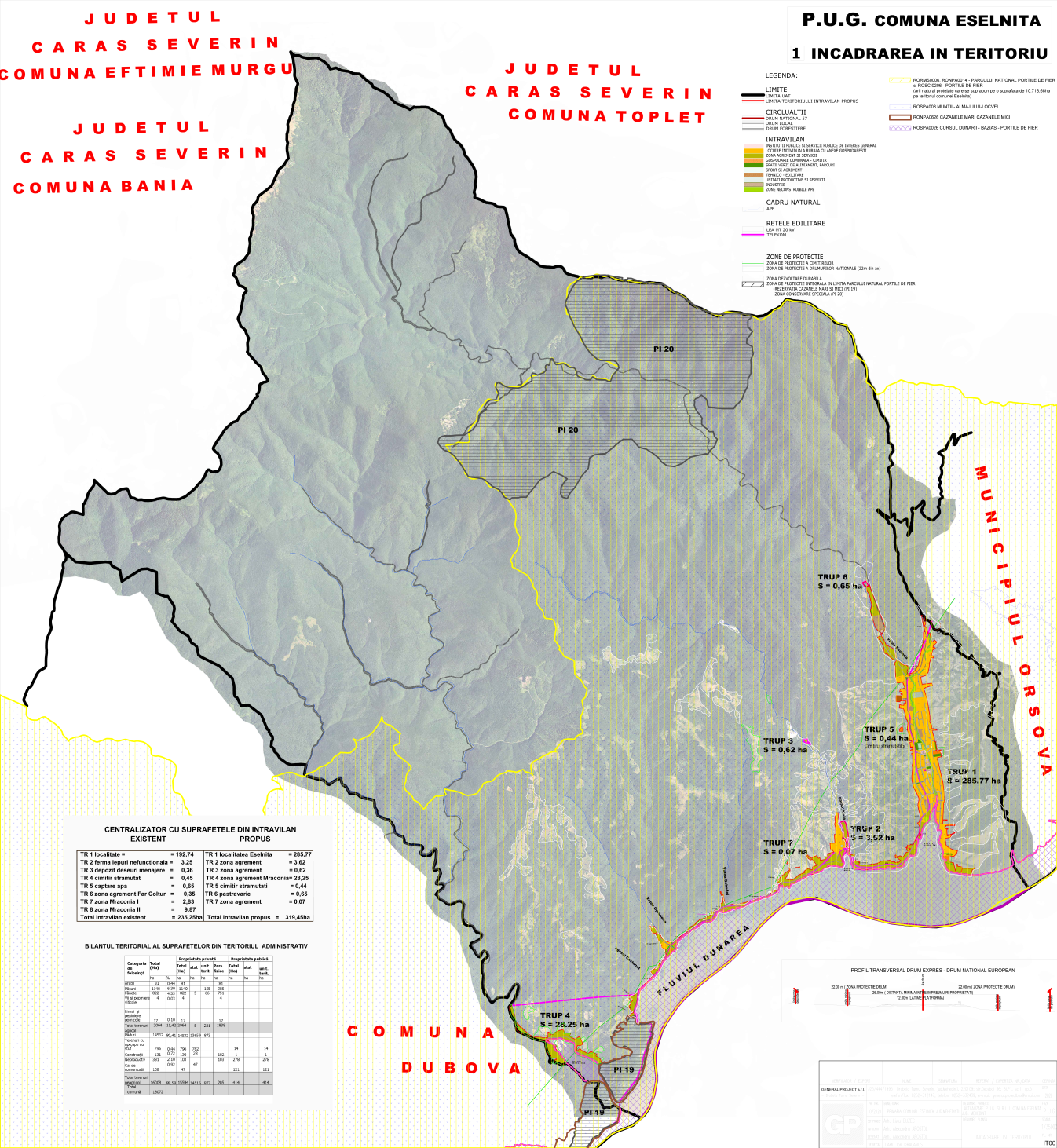 DesemnareDesemnareObiective de protecțieROSCI0206Porțile de FierArie protejată de interes naţional, declarată prin   Ordinului Ministrului Mediului și Dezvoltării Durabile 1964/2007 s-a declarat ca sit de importanţă comunitară. Face parte din categoria parcurilor naturale şi corespunde categoriei V IUCN - arie protejată administrată în principal pentru conservarea peisajului terestru şi pentru recreere.A fost desemnat ca arie protejată de interes național pentru: 29 habitatele de interes comunitar: 6110 * Comunităti rupicole calcifile sau pajiști bazifite din Alysso-Sedion albi  6190 Pajiști panonice de stâncrii (Stipo-Festucetalia pallentis) 8310 Peșteri în care accesul publicului este interzis 3130 Ape stătătoare oligotrofe până la mezotrofe cu vegetație din Littorelletea uniflorae și/sau  Isoëto-Nanojuncetea 6430 Comunități de lizieră cu ierburi înalte higrofile de la nivelul câmpiilor, până la cel montan și alpin 8220 Versanți stâncoși cu vegetație chasmofitică pe roci silicioase 3150 Lacuri eutrofe naturale cu vegetație tip Magnopotamion sau Hydrocharition 8210 Versanți stâncoși cu vegetație chasmofitică pe roci calcaroase 9150 Păduri medio-europene de fag din Cephalanthero-Fagion 40A0 * Tufărișuri subcontinentale peri-panonice  6210 * Pajiști uscate seminaturale și faciesuri cu tufărișuri pe substrat calcaros (Festuco Brometalia) 9110 Păduri de fag de tip Luzulo-Fagetum 9130 Păduri de fag de tip Asperulo-Fagetum 9170 Păduri de stejar cu carpen de tip Galio-Carpinetum 91E0 * Păduri aluviale cu Alnus glutinosa și Fraxinus excelsior (Alno-Padion, Alnion incanae, Salicion albae) 91M0 Păduri balcano-panonice de cer și gorun 91Y0 Păduri dacice de stejar și carpen 92A0 Zăvoaie cu Salix alba și Populus alba 9530 * Vegetație forestieră sub-mediteraneeană cu endemitul Pinus nigra ssp. banatica 8120 Grohotișuri calcaroase și de șisturi calcaroase din etajul montan până în cel alpin (Thlaspietea rotundifolii) 3260 Cursuri de apă din zonele de câmpie, până la cele montane, cu vegetație din Ranunculion  fluitantis și Callitricho-Batrachion 3140 Ape puternic oligo-mezotrofe cu vegetație bentonică de specii de Chara  91K0 Păduri ilirice de Fagus sylvatica (Aremonio-Fagion) 91AA Vegetație forestieră ponto-sarmatic cu stejar pufos 9180 * Păduri din Tilio-Acerion pe versanți abrupi, grohotișuri și ravene 91L0 Păduri ilirice de stejar cu carpen (Erythronio-Carpiniori) 8230 Comunităti pioniere din Sedo-Scleranthion sau din Sedo albi-Veronicion dilleni pe stâncării silicioase 6120 * Pajiști xerice pe substrat calcaros 3270 Râuri cu maluri nămoloase cu vegetație de Chenopodion rubri și Bidention4 specii de amfibieni și reptile: • Buhai de baltă cu burta galbenă (Bombina variegata) • Ţestoasă de uscat bănăţeană (Testudo hermanni) • Broască ţestoasă de apă (Emys orbicularis) • Buhai de baltă cu burta roșie (Bombina bombina).15 specii de mamifere: Liliac mare cu potcoavă (Rhinolophus ferrumequinum),Liliac mic cu potcoavă (Rhinolophus hipposideros ,• Liliac comun (Myotis myotis), • Liliac comun mic (Myotis blythii), • Liliac cu urechi mari (Myotis bechsteini),• Liliac cu picioare lungi (Myotis capaccinii),•Liliac cu aripi lungi (Miniopterus schreibersi), • *Lup (Canis lupus),• Râs (Lynx lynx, •Liliac mediteranean cu potcoavă (Rhinolophus euryale),•Liliac cârn (Barbastella barbastellus) Liliac cu potcoavă al lui Méhely (Rhinolophus mehelyi),Vidra eurasiactică (Lutra lutra), Liliac de iaz (Myotis dasycneme), • Liliac cu urechi scobite (Myotis emarginatus).17 specii de nevertebrate: • Croitor mare (Cerambyx cerdo) • Rădaşcă, Răgacea (Lucanus cervus) • Croitorul cenuşiu (Morimus funereus) • Libelulă endemică (Cordulegaster heros) • Gasteropodul (Theodoxus transversalis) • Racul de ponoare (Austropotamobius torrentium) • Croitorul alpin (Rosalia alpina) • Gândacul de apă (Carabus variolosus) • Scoica mică de râu (Unio crassus) • Gândacul sihastru (Osmoderma eremita) • Mulsant (Pilemia tigrina) • Fluture vărgat (Callimorpha quadripunctaria) • Țesătorul porumbarului (Eriogaster catax) • Fluture (Euphydryas maturna) • Fluture de foc (Lycaena dispar) • Fluture (Maculinea nausithous) • Fluture (Maculinea teleius)13 specii de pești: • Pietrar (Zingel zingel)• Moioagă (Barbus meridionalis) • Zglăvoc (Cottus gobio) • Răspăr (Gymnocephalus schraetzer) • Dunariţă (Sabanejewia aurata) • Săbioară (Pelecus cultratus) • Porcușor de nisip (Gobio albipinnatus) • Ghiborț de râu (Gymnocephalus baloni) • Țigănușul (Umbra krameri) • Țipar (Misgurnus fossilis) • Avat (Aspius aspius) • Boarță (Rhodeus sericeus amarus) • Fusar (Zingel streber)13 specii de plante: • Orhidee sălbatică (Himantoglossum caprinum) • Bujor banatic (Paeonia officinalis ssp. Banatica) • Turiță (Agrimonia pilosa)• Pipiriguţul (Eleocharis carniolica) • Brândușa de toamnă de nisip (Colchicum arenarium) • Laleua galbenă (Tulipa hungarica) • Colilie (Stipa danubialis) • Sâsânei (Pulsatilla grandis) • Punguliţă (Thlaspi jankae) • Feriguţă (Asplenium adulterinum) • Trifoiaş de baltă (Marsilea quadrifolia) • Capul şarpelui (Echium russicum) • Gladiolă (Gladiolus palustris)CodNumePopulațiePopulațiePopulațiePopulațieCodNumeRezidentăMigratoareMigratoareMigratoareCodNumeRezidentăCuibăritIernatPasajA420Accipiter brevipes5-10 pA104Bonasa bonasia80-110pA215Bubo bubo 5-10 pA031Ciconia ciconia 40-50 pA080Circaetus gallicus 15-30 pA236Dryocopus martius 210-230 pA092Hieraaetus pennatus 3-5 pA075Haliaeetus albicilla 1 pA246Lullula arborea 1800-2300 pA338Lanius collurio 4900-5000 pA072Pernis apivorus 20-40 pA220Strix uralensis 20-30 pA234Picus canus 300-350 pA379Emberiza hortulana >100-150 pA224Caprimulgus europaeus 300-500 pA231Coracias garrulus 10-12 pA239Dendrocopos leucotos 300-350 pA238Dendrocopos medius 1200-1300 pA103Falco peregrinus 3-4 pA091Aquila chrysaetos 3-5pA089Aquila pomarina 6-10pCodNumePopulațiePopulațiePopulațiePopulațieCodNumeRezidentăMigratoareMigratoareMigratoareCodNumeRezidentăCuibăritIernatPasajA086Accipiter nisus RCA256Anthus trivialis RCA228Apus melba CA087Buteo buteo CA088Buteo lagopus RA212Cuculus canorus CA253Delichon urbica CA377Emberiza cirlus SA099Falco subbuteo RA438Hippolais pallida RA277Oenanthe oenanthe RCA214Otus scops CA250Ptyonoprogne rupestris CA311Sylvia atricapillaCA310Sylvia borin RCCodNumePopulațiePopulațiePopulațiePopulațieCodNumeRezidentăMigratoareMigratoareMigratoareCodNumeRezidentăCuibăritIernatPasajA073Milvus migrans RA094Pandion haliaetus PA068Mergus albellus 1200-1500A393Phalacrocorax pygmeus 684-890 i500-700 iA403Buteo rufinus 2-4 iA030Ciconia nigra >2 iA082Circus cyaneus >2 iA038Cygnus cygnus 180-200 iA027Egretta alba 120-160 iA026Egretta garzetta >40 i>30 iA002Gavia arctica >27 iA001Gavia stellata >2 iA075Haliaeetus albicilla >2 iCodDenumireStarea de conservareStarea de conservareStarea de conservareStarea de conservareStarea de conservareStarea de conservareHabitatul speciei, prezenţa în sit, potenţialul impact al planului2327Himantoglossum caprinum(Oulăle popii)BBBBBBSpecie submediteraneaă, atlantică, xeromezofilă, subtermofilă. Crește mai ales pe soluri calcaroase, din regiunea de câmpie până în cea montană inferioară. Preferă marginile pădurilor de fag, tufărișurisau pajiști de pe substrat calcaros. Întâlnită mai frecvent în jumătatea sudică a României: Banat, Oltenia, Muntenia, Dobrogea.Plantă înaltă de 60-90 cm, cu tulpina cilindrică, spre vârf muchiată. Frunze ovate până la oblong lanceolate, cu baza vaginată, reticulat nervate. Infloresecență spiciformă, cilindrică. Flori mari, scurt pedicelate, cu miros neplăcut. Tepale conivente, formând un coif, cele externe oblongi, evident nervate, concave, albicioase sau verzui, cu striații roșii-purpurii, la vârf de obicei violacee, pe fața internă purpuriu punctate, cele laterale interne îngust lineare, puțin mai scurte decât cele externe. Labelul mai lung decât celelalte tepale, scurt pintenat, trifidat, cu segmentul median mai lung decât cele laterale. Statutul de prezență –nativă. Distribuția speciei în: Svinița, Tisovița, Plavișevița, Vârciorova, Belobreșca.Nu s-a întâlnit în teritoriu, planul propus nu are efecte asupra speciei. 2097Paeonia officinalis ssp. Banatica(Bujor de Banat)Paeonia officinalis ssp. Banatica(Bujor de Banat)BBBBBPlantă de semumbră, termofilă, calcicolă, la noi în zonăa de dealuri, în păduri și tufărișuri subxerofile, subtermofile.Plantă perenă, de 30-60(90) cm, cu tuberculi radicali alungiți, tulpini și pețioli floculoși. Frunze cu numeroase segmente îngust- lanceolate sau lat- lanceolate, numai foliolele centrale divizate până la bază, pe față glabre, pe dos pubescente. Foliolele de ultim ordin au raportul de 3/9 l/L, spre deosebire de P. mascula sunsp. Mascula cu raportul 5,3/7,7 cm. Flori roșii, 7-13 cm diametru, cu filamente purpurii.Statutul de prezență - nativă. Distribuția speciei este în Baziaș.Nu s-a întâlnit în teritoriu, planul propus nu are efecte asupra speciei.1939Agrimonia pilosa(Turiță)Agrimonia pilosa(Turiță)BBBBBPlantă erbacee de 50-150 cm, cu tulpină erectă, păroasă. Frunze dispuse altern, foliole cu baza cuneată, pe dos, păroase numai pe nervuri. Flori palid galbene cu un receptacul matur de 4-5 mm lungime, dispuse în spice racemiforme. Culoarea florilor, lungimea receptacului și baza frunzei deosebesc această specie de celelalte care cresc în România. Statutul de prezență nativă. Distribuția speciei pe Valea Slătinicului.Nu s-a întâlnit în teritoriu, planul propus nu are efecte asupra speciei.1898Eleocharis carniolica(Pipiriguț)Eleocharis carniolica(Pipiriguț)BBBBBCrește sub formă de pâlcuri, cu populații reduse, stabile atâta timp cât habitatul nu este alterat. Higrofilă, euritermă, eurionică. Sporadică din etajul pădurilor de stejar până în etajul boreal. Caracteristică pajiștilor temporar inundate, în locuri umede, pe marginea pâraielor.Plantă cespitoasă, lipsită de stoloni, cu înălțime cuprinsă între 10-30 cm. Tulpinile filiforme, tetramuchiate, poartă spice de 2-10 mm lungime, alungit ovoidale. Setele perigonale mai scurte decât fructul. Stigmate 2 (3). Fruct brun, lucios, neted între dungi.Distribuția speciei În literatură este menționată din sudul Podișului Mehedinți, Dealul Marcopriciu, Plaiul Matorățului.Nu s-a întâlnit în teritoriu, planul propus nu are efecte asupra speciei.2285Colchicum arenarium(Brândușă)Colchicum arenarium(Brândușă)BBBBBPlantă înaltă de 12-15-25 cm, cu bulbotuber ovoid de 2-2,5 cm x 1-1,5 cm; tunici de culoare castanie, prelungite cu un gât alungit;3-5 frunze glabre, îngust lanceolate până la liniar lanceolate, canaliculate, de lățime variabilă; florile apar toamna, au perigon infundibuliform, de culoare roz liliachie; foliole perigonale glabre atât pe partea externă, cât și în interiorul gâtului, lungi de 30-42 mm și late de 12 mm, cu 7-9 nervuri.Crește pe pajiști arenicole ruderalizate, pe dune de nisip, în lunci islazuri, pe marginea pădurilor; preferă soluri moderat umede, neutre: Pajiști xerice pe nisipuri calcaroase. Statutul de prezență - nativă. Distribuția speciei Ostrovul Moldova Veche. Nu s-a întâlnit în teritoriu, planul propus nu are efecte asupra speciei. 2300Tulipa hungarica(Laleaua de Cazane)Tulipa hungarica(Laleaua de Cazane)BBBBBPlantă perenă, înălțime până la 50 cm, bulb ovoidal, lung de 35-45 mm și 20-35 mm diametru cu tunici brune, pe fața internă, la bază și la mijloc glabre sau glabrescente, către vârf alipit pubescente; tulpina glabră, cu 3- 4 frunze glaucescente, glabre, cea inferioară eliptic lanceolată cu teaca foarte scurtă cuprinzând complet tulpina; flori de 4,5 – 8 cm, galbene deschis, în interior la bază nemaculate, inodore.Statutul de prezență nativă. Distribuția speciei Cazanele Mari și Mici.Nu s-a întâlnit în teritoriu, planul propus nu are efecte asupra speciei.2318Stipa danubialis(Colilie de Dunăre)Stipa danubialis(Colilie de Dunăre)BBBBBPlantă înaltă de 80-90 cm, dens cespitoasă. Frunze plane, de 2,3-2,5 cm lățime cu laminele glabre pe fața inferioară și scabre pe fața superioară și margini. Tecile frunzelor inferioare retrors scabre. Ligula are o lungime de 3,5-7 mm. Inflorescența este un panicul alcătuit din 9-12 spiculețe inserate pe un rachis glabru.Statutul de prezență nativă. Distribuția speciei Cracul Găioara.Nu s-a întâlnit în teritoriu, planul propus nu are efecte asupra speciei.2093Pulsatilla grandis(Dediței)Pulsatilla grandis(Dediței)BBBBBPlantă perenă, cu rizom vertical gros, multicapitat. Tulpina aeriană de 10-35 cm lungime, lung și alb păroasă. Frunzele apar după înflorire. Frunzele involucrale sunt adânc sectate, cu lacinii îngust liniare, sericeu păroase. Florile solitare au un diametru de până la 7 cm.Statutul de prezență nativă. Distribuția speciei Cracul Găioara.Nu s-a întâlnit în teritoriu, planul propus nu are efecte asupra speciei.2120Thlaspi jankae(Punguliță)Thlaspi jankae(Punguliță)BBBBBPerenă, glabră, glaucă, dens cespitoasă, de 15-40 cm. Frunzele bazale lung peționalte, scurt cuneate, întregi sau sinuat-denticulate, sagitatauriculate, nu iernează, cele tulpinale ovat-onlongi, amplexicaule, obtuz suriculate. Petale albe, de 5-7 mm.Statutul de prezență nativă. Distribuția speciei Cracul Găioara.Nu s-a întâlnit în teritoriu, planul propus nu are efecte asupra speciei.4066Asplenium adulterinum(Ruginiță)Asplenium adulterinum(Ruginiță)BBBBBTaxon intermediar între Asplenium trichomanes și Asplenium viride , are rizom repent caspitos, scvame negricioase. Frunze membranoase, liniarlanceolate, cu pețiol fragil, negru roșcat în toată lungimea lui și în partea inferioară a rachisului, segmente scurt pețiolate, cele inferioare mari, în formă de evantai, lungimea egală cu lățimea, opuse sau uneori suprapuse; sori mai apropiați de marginea segmentelor decât de nervură. Perenă, hemicriptofită.Statutul de prezență nativă. Distribuția speciei Versanții Munților Almăjului, între Ogradena și Tisovița.S-a întâlnit în teritoriu, planul propus nu are efecte semnificative asupra speciei.1428Marsilea quadrifolia(Trifoiaș de baltă)Marsilea quadrifolia(Trifoiaș de baltă)BBBBBVegetează în lacuri, ape stagnante și mlaștini de la șes. Substratul variază de la mâl argilos, cu puțin adaos de nisip fin, până la pietriș, acoperit pe 428 alocuri cu un strat subțire argilos. Valoarea pH-ului solului se află în domeniul acid. Specia preferă în general stațiuni bogat luminate sau semiumbrite.Prezintă rizom cu rădăcini fixatoare și frunze sterile, lung-pețiolate, 4- foliate, mai mult sau ma puțin natante; foliolele sunt obovat-cuneate, cu margine întreagă, glabre. Pe pedicelii secundari de la baza pețiolului foliar se formează sporocarpii, eliptici și turtiți lateral, alipit-păroși, apoi glabri, așezați orizontal și prevăzuți cu 2 dințișori scurți.Statutul de prezență nativă. Distribuția speciei In Ostrovul Moldova Veche. În literatură mai este menționată de la Pojejena.Nu s-a întâlnit în teritoriu, planul propus nu are efecte asupra speciei.4067Echium russicum(Capul șarpelui)Echium russicum(Capul șarpelui)BBBBBSpecie bianuală, tulpină erectă de 25-90 cm, foliată cu frunze simple dispuse altern, liniar lanceolate, nestipelate, acoperite cu peri aspri. 423 Corola roșu-închis. Tubul corolei drept, fărăr fornice. Stamine și stil lung exserte. Stigmat capitat sau foarte slab bilobat.Statutul de prezență nativă. Distribuția speciei Schela Cladovei, Svinița, Eibenthal.Nu s-a întâlnit în teritoriu, planul propus nu are efecte asupra speciei.4096Gladiolus palustris(Gladiolă de baltă)Gladiolus palustris(Gladiolă de baltă)BBBBBPerenă, de 25-50 cm, bulb globulos, de 2 cm în diametru. Tunicile bulbilor compuse din fibre reticulate, formând o rețea de consistență tare, cu spațiile dintre fibre mai late. Frunze ensiforme, de 10-40 cm X 4-10 mm, de obicei una tulpinală bracteiformă și 2 bazale. Inflorescența racem, compus din 2-6 flori purpurii, pronunțat unilaterale, lungi de 25-40 mm, pronunțat curbate.Specia este menționată în parte din literatură ca fiind prezentă pe Valea Eșelniței, dar în Flora ilustrată a României, de V. Ciocârlan nu se precizează prezența ei în zona de sud-vest a României.S-a întâlnit în teritoriu, planul propus nu are efecte semnificative asupra speciei.Legendă:A = stare de conservare excelentăB = stare de conservare bunăC = stare de conservare *  = specie prioritară.	                                  NevertebrateȊn tabelul de mai jos, sunt prezentate speciile de nevertebrate de interes comunitar din sit, habitatele caracteristice şi potenţialul impact al proiectului propus asupra speciilor.Speciile de nevertebrate de interes comunitar, habitatul caracteristic, prezenţa în perimetrul investiţiei, potenţialul impact al proiectuluiLegendă:A = stare de conservare excelentăB = stare de conservare bunăC = stare de conservare *  = specie prioritară.	                                  NevertebrateȊn tabelul de mai jos, sunt prezentate speciile de nevertebrate de interes comunitar din sit, habitatele caracteristice şi potenţialul impact al proiectului propus asupra speciilor.Speciile de nevertebrate de interes comunitar, habitatul caracteristic, prezenţa în perimetrul investiţiei, potenţialul impact al proiectuluiLegendă:A = stare de conservare excelentăB = stare de conservare bunăC = stare de conservare *  = specie prioritară.	                                  NevertebrateȊn tabelul de mai jos, sunt prezentate speciile de nevertebrate de interes comunitar din sit, habitatele caracteristice şi potenţialul impact al proiectului propus asupra speciilor.Speciile de nevertebrate de interes comunitar, habitatul caracteristic, prezenţa în perimetrul investiţiei, potenţialul impact al proiectuluiLegendă:A = stare de conservare excelentăB = stare de conservare bunăC = stare de conservare *  = specie prioritară.	                                  NevertebrateȊn tabelul de mai jos, sunt prezentate speciile de nevertebrate de interes comunitar din sit, habitatele caracteristice şi potenţialul impact al proiectului propus asupra speciilor.Speciile de nevertebrate de interes comunitar, habitatul caracteristic, prezenţa în perimetrul investiţiei, potenţialul impact al proiectuluiLegendă:A = stare de conservare excelentăB = stare de conservare bunăC = stare de conservare *  = specie prioritară.	                                  NevertebrateȊn tabelul de mai jos, sunt prezentate speciile de nevertebrate de interes comunitar din sit, habitatele caracteristice şi potenţialul impact al proiectului propus asupra speciilor.Speciile de nevertebrate de interes comunitar, habitatul caracteristic, prezenţa în perimetrul investiţiei, potenţialul impact al proiectuluiLegendă:A = stare de conservare excelentăB = stare de conservare bunăC = stare de conservare *  = specie prioritară.	                                  NevertebrateȊn tabelul de mai jos, sunt prezentate speciile de nevertebrate de interes comunitar din sit, habitatele caracteristice şi potenţialul impact al proiectului propus asupra speciilor.Speciile de nevertebrate de interes comunitar, habitatul caracteristic, prezenţa în perimetrul investiţiei, potenţialul impact al proiectuluiLegendă:A = stare de conservare excelentăB = stare de conservare bunăC = stare de conservare *  = specie prioritară.	                                  NevertebrateȊn tabelul de mai jos, sunt prezentate speciile de nevertebrate de interes comunitar din sit, habitatele caracteristice şi potenţialul impact al proiectului propus asupra speciilor.Speciile de nevertebrate de interes comunitar, habitatul caracteristic, prezenţa în perimetrul investiţiei, potenţialul impact al proiectuluiLegendă:A = stare de conservare excelentăB = stare de conservare bunăC = stare de conservare *  = specie prioritară.	                                  NevertebrateȊn tabelul de mai jos, sunt prezentate speciile de nevertebrate de interes comunitar din sit, habitatele caracteristice şi potenţialul impact al proiectului propus asupra speciilor.Speciile de nevertebrate de interes comunitar, habitatul caracteristic, prezenţa în perimetrul investiţiei, potenţialul impact al proiectuluiLegendă:A = stare de conservare excelentăB = stare de conservare bunăC = stare de conservare *  = specie prioritară.	                                  NevertebrateȊn tabelul de mai jos, sunt prezentate speciile de nevertebrate de interes comunitar din sit, habitatele caracteristice şi potenţialul impact al proiectului propus asupra speciilor.Speciile de nevertebrate de interes comunitar, habitatul caracteristic, prezenţa în perimetrul investiţiei, potenţialul impact al proiectuluiCodNumeNumeStare conservareStare conservareStare conservareStare conservareStare conservareHabitatul speciei, prezenţa în sit, potenţialul impact al planului1088Cerambyx cerdo(Croitor)Cerambyx cerdo(Croitor)AAAAAEste printre cele mai mari coleoptere din Europa (24-55 mm lungime). Corpul alungit, robust, antene foarte lungi (mai lungi decât corpul la masculi și ajungând până la vârful elitrei la femelă).Larvele acestei specii se dezvoltă în lemnul viu de Quercus (în Europa Centrală), dar și în alte specii precum Castanea, Juglans și Ceratonia (în părţile sudice ale Europei). Este o specie care nu zboară pe distanţe mari, adulţii rar îndepărtându-se mai mult de 500 de metri de copacul lor. Preferă arbori mari, bătrâni, solitari, expuși la soare, din ecosisteme forestiere naturale sau seminaturale, din pășuni cu arbori rari sau din medii antropizate (parcuri urbane).Statutul de prezență -nativă. Distribuția speciei În tot arealul parcului, în habitate cu cvercinee.Nu a fost identificată în zona planului propus.1083Lucanus cervus(Rădașcă)Lucanus cervus(Rădașcă)AAAAASpecie de dimensiune mare, la care masculii pot ajunge până la 80-90 mm. Femelele sunt mai mici, uneori de doar 20 mm. Corpul alungit, masiv, de culoare neagră sau brun închis, cu luciu mat în special la femele, iar în cazul masculului, mandibulele și elitrele de culoare bruncastanie. Este considerată specie polifagă, ce se dezvoltă în lemnul putred (aflat sub nivelul solului) al multor specii de foioase, dar preferă quercineele. Poate fi întâlnit în păduri de foioase cât și în zone deschise cu arbori izolaţi sau cu garduri vii, în grădini urbane și suburbane, parcuri, pășuni împădurite, oriunde există o sursă suficientă de lemn mort.Statutul de prezență nativă. Distribuția speciei În tot arealul parcului, în zonele împădurite cu Quercus sp.Nu a fost identificată în zona planului propus.1089Morimus funereus(Croitorul cenușiu)Morimus funereus(Croitorul cenușiu)          A          A          A          A          ACroitor de dimensiune mare, cu lungime de 16-38 mm. Deși culoarea de fond a corpului este neagră, acesta este acoperit de o pubescenţă foarte deasă de culoare cenușie-argintie, ce acoperă aproape complet fondul negru.Este considerată a fi o specie polifagă, ce se dezvoltă predominant în lemnul mort de fag și stejar. Adulţii pot fi găsiţi în păduri pe trunchiurile căzute, cioate recente sau bușteni proaspăt tăiaţi de fag, stejar, castan, plop, tei, arţar, carpen, salcie etc. Statutul de prezență nativă. Distribuția speciei În tot arealul parcului, în habitate prielnice.Nu a fost identificată în zona planului propus.4046Cordulegaster herosCordulegaster heros          A          A          A          A          AEste una dintre cele mai mari libelule europene. Masculii măsoară 77-84 mm, iar femelele 88-96 mm lungime (Dijkstra, 2006). Culoarea corpului este neagră cu desene galbene.Specia este întâlnită în apropierea pâraielor montane rapide, curate, umbroase sau semiumbroase, de altitudine moderată şi care prezintă un substrat pietros (prundiş). Statutul de prezență- nativă. Distribuția speciei de-a lungul pârâurilor și râurilor din parc.S-a identificat în teritoriu, planul propus nu are efecte semnificative asupra speciei.4064Theodoxus transversalisTheodoxus transversalis       B       B       B       B       BEste o specie de melc mic de apă dulce, o moluscă gasteropodă acvatică.În arealul parcului nu s-a făcut evaluarea stării de conservare a speciei 4064 Theodoxus transversalis din punct de vedere al habitatului, din lipsa datelor.Nu s-a întâlnit în teritoriu, planul propus nu are efecte asupra speciei.1093Austropotamobius torrentium(Racul de ponoare)Austropotamobius torrentium(Racul de ponoare)     B     B     B     B     BEste un rac ce rar depăşeşte 10 cm în lungime. Crusta este netedă iar coloritul dorsal variază de la brun-închis până la portocaliu-deschis sau chiar alb. Habitatul preferat îl reprezintă apele curgătoare curate (izvoare, pâraie) dar poate fi întâlnit şi în râuri sau chiar lacuri din zona montană. De obicei preferă galeriile pe care le sapă în maluri de pământ, dar frecvent trăieşte şi ascuns printre rădăcinile submerse ori sub pietre sau bolovani.Statutul de prezență nativă. Distribuția speciei în tot arealul parcului, în habitatele acvatice reofile.S-a identificat în teritoriu, planul propus nu are efecte semnificative asupra speciei.1087Rosalia alpina(Croitor alpin)Rosalia alpina(Croitor alpin)     B     B     B     B     BEste un croitor mare, cu lungimea de 15-38 mm. Corpul este gri-albăstrui până la albastru deschis, pronotul și elitrele cu un desen variabil de pete și benzi transversale negre. Se înâlnește predominant în pădurile de fag reci și umede din zonele înalte, unde specia poate fi local comună. Larvele se dezvoltă în lemn mort sau în arbori vii bătrâni, cel mai adesea pe Fagus, dar uneori și pe Acer sau alte foioase.Statutul de prezență nativă. Distribuția speciei pe Văile Eșelnița, Mala, Mraconia, Sirinia, Berzasca, Mare, Radimna.S-a identificat în teritoriu, planul propus nu are efecte semnificative asupra speciei.4014Carabus variolosus(Cărăbuș)Carabus variolosus(Cărăbuș)   B   B   B   B   BEste un gândac destul de mare, cu lungimea de 20-33 mm. Corpul monocrom, negru.Carabus variolosus trăieşte doar în habitatul îngust din imediata vecinătate a malurilor pâraielor permanente și zonelor mlăștinoase din pădurile naturale sau aproape naturale, iar uneori poate fi întâlnit și în apă, mergând pe vegetaţia acvatică. Statutul de prezență nativă. Distribuția speciei în tot arealul parcului, de-a lungul cursurilor de apă.S-a identificat în teritoriu, planul propus nu are efecte semnificative asupra speciei.1032Unio crassus(Scoică mică de râu)Unio crassus(Scoică mică de râu)     B     B     B     B     BAceastă scoică populează pâraie şi râuri, fiind mai frecventă în apele din sectorul colinar şi de podiş decât în cele de câmpie. Este o specie sensibilă în ceea ce priveşte calitatea apei, necesitând ape curgătoare, bine oxigenate şi sedimente curate; are nevoie de substrat nisipos sau moderat mâlos, fără conţinut exagerat de materie organică.Scoica mică de râu, Unio crassus, este considerată sever ameninţată fiind listată în Anexele Directivei Habitate şi în Lista Roşie a IUCN (International Union for Conservation of Nature).Nu s-a făcut evaluarea stării de conservare a speciei 1032 Unio crassus din punct de vedere al habitatului, din lipsa datelor.Nu a fost identificată în zona planului propus.1084Osmoderma eremita(Gândacul sihastru)Osmoderma eremita(Gândacul sihastru)     B     B     B     B     BColeopter mare, cu lungimea de 26-32 mm. Corp brun închis sau negrucafeniu, cu luciu bronzat, glabru dorsal.Specie stenotopă, silvicolă, saproxilică şi xilodetriticolă ce preferă pădurile bătrâne de foioase cu zone deschise, parcuri, livezi bătrâne. Adultul poate fi observat pe trunchiuri moarte, scorburoase şi cu humus sau în acumulări de lemn putred (rezultat ca urmare a prezenţei fungilor nonpatogeni) de la baza arborilor scorburoşi, în cavităţile ce conţin o cantitate mare de lemn putred aflate pe trunchiuri sau ramuri principale. Larvele trăiesc în lemnul putred din scorburile diferitelor esenţe cu frunze căzătoare, îndeosebi stejari.Specia a fost menționată în formularul standard al sitului ROSCI0206 Porțile de Fier, dar nu există date recente despre prezența acesteia.Nu a fost identificată în zona planului propus.4020Pilemia tigrina              (Croitor)Pilemia tigrina              (Croitor)    B    B    B    B    BEste un croitor mic, cu lungimea de 9-13 mm. Corpul cu foarte slab luciu metalic, iar tibiile anterioare și deseori cele mediane și posterioare brunroșcate. Tot corpul acoperit cu o pubescenţă deasă, gri sau alb-gălbuie.Specia a fost menționată în formularul standard al sitului ROSCI0206 Porțile de Fier, dar nu există date recente despre prezența acesteia.Nu a fost identificată în zona planului propus.1078Callimorpha quadripunctaria(Fluture vărgat)Callimorpha quadripunctaria(Fluture vărgat)   B   B   B   B   BFluturele vărgat este o specie nocturnă, de talie medie, cu dimensiunea aripilor de 40-60 mm şi un aspect extrem de caracteristic, imposibil de confundat.
Spre deosebire de alte specii înrudite, adulţii acestei specii au o trompă bine dezvoltată, care le perrnite să sugă nectarul florilor.Fluturele vărgat este întâlnit frecvent în cursul zilei pe tufele de Eupatorium cannabinum aflate în special pe marginea cursurilor de apă şi în pajiştile umede, unde se hrănește cu nectarul din inflorescenţe şi pe care se camuflează foarte bine.Nu s-a făcut evaluarea stării de conservare a speciei 1078* Callimorpha quadripunctaria din punct de vedere al habitatului, din lipsa datelor.Nu a fost identificată în zona planului propus.1074Eriogaster catax (Țesătorul porumbarului)Eriogaster catax (Țesătorul porumbarului)    A    A    A    A    AȚesătorul porumbarului este o specie de fluture nocturn foarte specială, fiind periclitată la nivelul întregii Europe. Chiar şi acolo unde biologii i-au surprins urmele, specia este divizată, de aceea estimarea efectivelor de populaţie creează întotdeauna probleme.Nu s-a făcut evaluarea stării de conservare a speciei 1074 Eriogaster catax din punct de vedere al habitatului, din lipsa datelor.Nu a fost identificată în zona planului propus.1052Euphydryas maturnaEuphydryas maturna    B    B    B    B    BÎn România, specia Euphydryas maturna, rămâne pentru moment o specie criteriu relativ comună (cu toate că este foarte localizată) pentru desemnarea Ariilor de Protecţie Primară pentru Fluturi.Nu s-a făcut evaluarea stării de conservare a speciei 1052 Hypodryas maturna din punct de vedere al habitatului, din lipsa datelor.Nu a fost identificată în zona planului propus.1060Lycaena disparLycaena dispar   B   B   B   B   BTaxon vulnerabil în România; protejat în baza Convenţiei de la Berna (Anexa II).Habitatul este în zone umede (păşunile umede, zonele mlăştinoase, malul lacurilor şi al cursurilor de apă, luncile râurilor, stufărişurile şi păpurişurile de pe malul bălţilor temporare şi permanente, marginea canalelor de irigaţii).Nu s-a făcut evaluarea stării de conservare a speciei 1060 Lycaena dispar din punct de vedere al habitatului, din lipsa datelor.Nu a fost identificată în zona planului propus.1061Maculinea nausithousMaculinea nausithous      A      A      A      A      AFluturii din genul  Maculinea aparțin familiei Lycaenidae, familie cunoscută a fluturilor diurni, fiind particulari din punct de vedere al biologiei lor. Într-adevăr, omizile au nevoie de o plantă gazdă la fel ca toate celelalte specii de fluturi, dar pentru dezvoltarea lor este deasemenea nevoie și de prezența furnicilor gazdă; omizile își termină faza larvară în interiorul mușuroiului acestora. Acest mod de viață complex face speciile foarte vulnerabile la modificările habitatului; ele sunt considerate amenințate în toată Europa.Nu s-a făcut evaluarea stării de conservare a speciei 1061 Maculinea nausithous din punct de vedere al habitatului, din lipsa datelor.Nu a fost identificată în zona planului propus.1059Maculinea teleiusMaculinea teleius      A      A      A      A      AFluturii din genul Maculinea aparțin familiei Lycaenidae, familie cunoscută a fluturilor diurni, fiind particulari din punct de vedere al biologiei lor. Într-adevăr, omizile au nevoie de o plantă gazdă la fel ca toate celelalte specii de fluturi, dar pentru dezvoltarea lor este deasemenea nevoie și de prezența furnicilor gazdă; omizile își termină faza larvară în interiorul mușuroiului acestora. Acest mod de viață complex face speciile foarte vulnerabile la modificările habitatului; ele sunt considerate amenințate în toată Europa.Nu s-a făcut evaluarea stării de conservare a speciei 1059 Maculinea teleius din punct de vedere al habitatului, din lipsa datelor.Nu a fost identificată în zona planului propus.Legendă:A = stare de conservare excelentăB = stare de conservare bunăC = stare de conservare *  = specie prioritară.	                                 Mamifere           O atenţie deosebită trebuie acordată şi mamiferelor, considerându-se numărul relativ mare al speciilor (mai ales de lilieci) şi importanţa conservativă a lor, raportată la habitatul caracteristic. Situaţia mamiferelor şi potenţialul impact se prezintă în tabelul de mai jos.                                      Specii de mamifere de interes comunitar şi potenţialul impact Legendă:A = stare de conservare excelentăB = stare de conservare bunăC = stare de conservare *  = specie prioritară.	                                 Mamifere           O atenţie deosebită trebuie acordată şi mamiferelor, considerându-se numărul relativ mare al speciilor (mai ales de lilieci) şi importanţa conservativă a lor, raportată la habitatul caracteristic. Situaţia mamiferelor şi potenţialul impact se prezintă în tabelul de mai jos.                                      Specii de mamifere de interes comunitar şi potenţialul impact Legendă:A = stare de conservare excelentăB = stare de conservare bunăC = stare de conservare *  = specie prioritară.	                                 Mamifere           O atenţie deosebită trebuie acordată şi mamiferelor, considerându-se numărul relativ mare al speciilor (mai ales de lilieci) şi importanţa conservativă a lor, raportată la habitatul caracteristic. Situaţia mamiferelor şi potenţialul impact se prezintă în tabelul de mai jos.                                      Specii de mamifere de interes comunitar şi potenţialul impact Legendă:A = stare de conservare excelentăB = stare de conservare bunăC = stare de conservare *  = specie prioritară.	                                 Mamifere           O atenţie deosebită trebuie acordată şi mamiferelor, considerându-se numărul relativ mare al speciilor (mai ales de lilieci) şi importanţa conservativă a lor, raportată la habitatul caracteristic. Situaţia mamiferelor şi potenţialul impact se prezintă în tabelul de mai jos.                                      Specii de mamifere de interes comunitar şi potenţialul impact Legendă:A = stare de conservare excelentăB = stare de conservare bunăC = stare de conservare *  = specie prioritară.	                                 Mamifere           O atenţie deosebită trebuie acordată şi mamiferelor, considerându-se numărul relativ mare al speciilor (mai ales de lilieci) şi importanţa conservativă a lor, raportată la habitatul caracteristic. Situaţia mamiferelor şi potenţialul impact se prezintă în tabelul de mai jos.                                      Specii de mamifere de interes comunitar şi potenţialul impact Legendă:A = stare de conservare excelentăB = stare de conservare bunăC = stare de conservare *  = specie prioritară.	                                 Mamifere           O atenţie deosebită trebuie acordată şi mamiferelor, considerându-se numărul relativ mare al speciilor (mai ales de lilieci) şi importanţa conservativă a lor, raportată la habitatul caracteristic. Situaţia mamiferelor şi potenţialul impact se prezintă în tabelul de mai jos.                                      Specii de mamifere de interes comunitar şi potenţialul impact Legendă:A = stare de conservare excelentăB = stare de conservare bunăC = stare de conservare *  = specie prioritară.	                                 Mamifere           O atenţie deosebită trebuie acordată şi mamiferelor, considerându-se numărul relativ mare al speciilor (mai ales de lilieci) şi importanţa conservativă a lor, raportată la habitatul caracteristic. Situaţia mamiferelor şi potenţialul impact se prezintă în tabelul de mai jos.                                      Specii de mamifere de interes comunitar şi potenţialul impact Legendă:A = stare de conservare excelentăB = stare de conservare bunăC = stare de conservare *  = specie prioritară.	                                 Mamifere           O atenţie deosebită trebuie acordată şi mamiferelor, considerându-se numărul relativ mare al speciilor (mai ales de lilieci) şi importanţa conservativă a lor, raportată la habitatul caracteristic. Situaţia mamiferelor şi potenţialul impact se prezintă în tabelul de mai jos.                                      Specii de mamifere de interes comunitar şi potenţialul impact Legendă:A = stare de conservare excelentăB = stare de conservare bunăC = stare de conservare *  = specie prioritară.	                                 Mamifere           O atenţie deosebită trebuie acordată şi mamiferelor, considerându-se numărul relativ mare al speciilor (mai ales de lilieci) şi importanţa conservativă a lor, raportată la habitatul caracteristic. Situaţia mamiferelor şi potenţialul impact se prezintă în tabelul de mai jos.                                      Specii de mamifere de interes comunitar şi potenţialul impact CodNumeNumeNumeNumeNumeNumeStare de conservareHabitatul speciei, prezenţa în sit, potenţialul impact al planului1304Rhinolophus ferrumequinum(Liliacul mare cu potcoavă)Rhinolophus ferrumequinum(Liliacul mare cu potcoavă)Rhinolophus ferrumequinum(Liliacul mare cu potcoavă)Rhinolophus ferrumequinum(Liliacul mare cu potcoavă)Rhinolophus ferrumequinum(Liliacul mare cu potcoavă)Rhinolophus ferrumequinum(Liliacul mare cu potcoavă)BLiliacul mare cu potcoavă este cea mai mare specie dintre cele cinci specii de Rhinolophidae, răspândite pe teritoriul României. Specia folosește ca habitat de hrănire un mozaic de habitate, răspândite pe toată suprafața ariei naturale protejate.Statutul de prezență nativă. Distribuția speciei: Tuneluri Baziaș Peștera Grota Haiducească Peștera Gaura cu Muscă Peștera de la Padina Matei Peștera Gura Ponicovei Grota Veterani Tuneluri Eibenthal Tuneluri Gura Văii Sunt specificate punctele unde au fost observate colonii importante. Nu s-a întâlnit în teritoriu, lipsa habitatelor specifice de reproducere şi hibernare face ca planul să nu aibe efecte semnificative asupra speciei.1303Rhinolophus hipposideros(Liliacul mic cu potcoavă)Rhinolophus hipposideros(Liliacul mic cu potcoavă)Rhinolophus hipposideros(Liliacul mic cu potcoavă)Rhinolophus hipposideros(Liliacul mic cu potcoavă)Rhinolophus hipposideros(Liliacul mic cu potcoavă)BBEste cea mai mică specie a genului Rhinolophus. Văzută din profil, partea inferioară a şeii este clar mai lungă decât proeminenţa superioară, terminându-se într-un vârf ascuţit. Blana este moale şi rară, de culoare gri pe partea dorsală în cazul exemplarelor juvenile şimaronie încazul adulţilor. Statutul de prezență nativă. Dar specia folosește ca habitat de hrănire un mozaic de habitate, răspândite pe toată suprafața ariei naturale protejate.Distribuția speciei: Tuneluri Eibenthal Tuneluri Valea Satului Tuneluri Valea Ponicovei Peștera Filipova dira Tuneluri Gura Ponicovei Tuneluri Baziaș Mina Baia Nouă Clădirile părăsite de la Cozla. Sunt specificate punctele unde au fost observate colonii importante. Nu s-a întâlnit în teritoriu, lipsa habitatelor specifice de reproducere şi hibernare face ca planul să nu aibe efecte semnificative asupra speciei.1324Myotis myotis(Liliacul comun)Myotis myotis(Liliacul comun)Myotis myotis(Liliacul comun)Myotis myotis(Liliacul comun)Myotis myotis(Liliacul comun)BBSpecie de talie mare, având lungimea antebraţului cuprinsă între 55,0– 67,8 mm. Se caracterizează printr-un bot masiv și urechi late (>16 mm) și mai lungi de 24,5 mm (24,4–27,8 mm).Statutul de prezență nativă. Distribuția speciei: Peștera Grota Haiducească, Peștera Gaura cu Muscă, Peștera Gura Ponicovei, Grota Veterani Sunt specificate punctele unde au fost observate colonii importante. Dar specia folosește ca habitat de hrănire un mozaic de habitate, răspândite pe toată suprafața ariei naturale protejate.Nu s-a întâlnit în teritoriu, lipsa habitatelor specifice de reproducere şi hibernare face ca planul să nu aibe efecte semnificative asupra speciei.1307Myotis blythii(Liliac comun mic)Myotis blythii(Liliac comun mic)Myotis blythii(Liliac comun mic)Myotis blythii(Liliac comun mic)Myotis blythii(Liliac comun mic)BBLiliac de talie puţin mai mică în comparaţie cu liliacul comun; lungimea antebraţului în general este cuprinsă între 50,5–62,1 mm. Urechi înguste (lăţime mai mică de 16 mm) și mai scurte, cu lungime mai mică de 24,5 mm (21,0–24,3 mm). Statutul de prezență nativă. Distribuția speciei: Peștera Grota Haiducească, Peștera Gaura cu Muscă, Peștera Gura Ponicovei, Grota Veterani. Sunt specificate punctele unde au fost observate colonii importante. Dar specia folosește ca habitat de hrănire un mozaic de habitate, răspândite pe toată suprafața ariei naturale protejate.Nu s-a întâlnit în teritoriu, lipsa habitatelor specifice de reproducere şi hibernare face ca planul să nu aibe efecte semnificative asupra speciei.1323Myotis bechsteini(Liliacul cu urechile mari)Myotis bechsteini(Liliacul cu urechile mari)Myotis bechsteini(Liliacul cu urechile mari)BBBBSpecie de mărime medie, cu lungimea corpului de 45-55 mm, a antebraţului de 39-47 mm, pintenul ajunge până la mijlocul uropatagiului. Urechea este relativ mare comparativ cu mărimea corpului, fiind mai lungă decât jumătatea antebraţului, nasul alungit îi conferă aspect de şoarece, spatele este brun cărămiziu, burta gri deschis, iar ultima vertebră a cozii nu este inclusă în uropatagiu. Este specie de pădure, rar întâlnită în peşteri, mai ales în timpul hibernării când atârnă liber, rareori în fisuri. Este periclitat în toată Europa.Nu s-a întâlnit în teritoriu, lipsa habitatelor specifice de reproducere şi hibernare face ca planul să nu aibe efecte semnificative asupra speciei.1316Myotis capaccinii(Liliacul cu degete lungi)Myotis capaccinii(Liliacul cu degete lungi)Myotis capaccinii(Liliacul cu degete lungi)BBBBSpecie de talie medie. Plagiopatagiul se inseră pe tibie, deasupra călcâiului. Piciorul este foarte mare, iar tragusul lung, atingând sau chiar depășind jumătate din lungimea urechii, puţin curbat, în formă de S.Statutul de prezență nativă. Distribuția speciei: Tuneluri Baziaș, Peștera Gaura cu Muscă. Sunt specificate punctele unde au fost observate colonii importante. Dar specia folosește ca habitat de hrănire un mozaic de habitate, răspândite pe toată suprafața ariei naturale protejate.Nu s-a întâlnit în teritoriu, lipsa habitatelor specifice de reproducere şi hibernare face ca planul să nu aibe efecte semnificative asupra speciei.1310Miniopterus schreibersi(Liliacul cu aripi lungi)Miniopterus schreibersi(Liliacul cu aripi lungi)Miniopterus schreibersi(Liliacul cu aripi lungi)BBBBSingura specie europeană din familia Miniopteridae are botul foarte scurt și o frunte bombată. Urechile sunt scurte și triunghiulare și nu depășesc vârful capului, care are o blăniţă densă, scurtă și erectă, atingând spatele nasului. Aripile sunt foarte lungi și înguste. Statutul de prezență -nativă. Distribuția speciei: Peștera Grota, Peștera Gaura cu Muscă, Tuneluri Baziaș. Sunt specificate punctele unde au fost observate colonii importante. Dar specia folosește ca habitat de hrănire un mozaic de habitate, răspândite pe toată suprafața ariei naturale protejate.Nu s-a întâlnit în teritoriu, lipsa habitatelor specifice de reproducere şi hibernare face ca planul să nu aibe efecte semnificative asupra speciei.1352Canis lupus(Lup)Canis lupus(Lup)Canis lupus(Lup)Canis lupus(Lup)BBBLupul este cel mai mare membru al familiei Canidae (exceptând câteva rase de câini domestici). Prezintă dimorfism sexual, masculul fiind de talie mai mare. Ocupă o varietate mare de tipuri de habitate, de la tundra artică, la păduri, preerie şi zone aride. În ţara noastră, în principal în pădurile compacte de amestec din zona de deal şi de munte, la 600-2300 m altitudine.Statutul de prezență -nativă. Distribuția speciei în tot arealul parcului, cu excepția zonelor locuite.Nu s-a întâlnit în teritoriu, lipsa habitatelor specifice de reproducere şi hibernare face ca planul să nu aibe efecte semnificative asupra speciei.1361Lynx lynx(Râs)Lynx lynx(Râs)Lynx lynx(Râs)Lynx lynx(Râs)BBBFelină de talie mijlocie, cu picioare relativ lungi, coadă scurtă, capul rotund, gătul scurt, urechile ascuţite terminate cu un smoc de păr. Blana, cu excepţia abdomenului care este alb-gălbui, este galben-roşcată, cu pete ruginii de la închis spre negru, mai mult sau mai puţin evidenţiate. Este considerată o specie de habitat forestier, râsul preferă habitatele forestiere în alternanţă cu păşuni sau zone cu arbuşti. Această alternanţă este mai mult prezentă în zonele de deal şi dealuri înalte şi mult mai puțin caracteristică zonelor montane şi etajului molidişurilor.Statutul de prezență nativă. Distribuția speciei- în arealul parcului, în zone mozaicate de pădure și pajiști.Nu s-a întâlnit în teritoriu, lipsa habitatelor specifice de reproducere şi hibernare face ca planul să nu aibe efecte semnificative asupra speciei.1305Rhinolophus euryale(Liliacul mediteranean cu potcoavă)Rhinolophus euryale(Liliacul mediteranean cu potcoavă)Rhinolophus euryale(Liliacul mediteranean cu potcoavă)Rhinolophus euryale(Liliacul mediteranean cu potcoavă)BBBEste o specie de Rhinolophidae de talie medie. Lancea se îngustează treptat către vârf, are doar o mică constricţie deasupra regiunii mediene, iar vârful este amplu rotunjit. Proeminenţa superioară a şeii are o uşoară formă de corn, arătând ascuţit din profil şi curbat uşor în jos.Adăposturile de vară sunt reprezentate în primul rând de peşteri, dar în zonele nordice ale arealului de răspândire, specia poate fi găsită şi în podurile clădirilor. Hibernează în peşteri şi galerii de mină, unde poate forma colonii de mii de exemplare.Statutul de prezență nativă. Distribuția speciei: Peștera Gaura Haiducească, Peștera Padina Matei, Peștera cu Apă din Valea Ceucăi, Peștera Gaura cu Muscă Peștera, Gura Ponicovei, Grota Veterani. Sunt specificate punctele unde au fost observate colonii importante. Dar specia folosește ca habitat de hrănire un mozaic de habitate, răspândite pe toată suprafața ariei naturale protejate.Nu s-a întâlnit în teritoriu, lipsa habitatelor specifice de reproducere şi hibernare face ca planul să nu aibe efecte semnificative asupra speciei.1308Barbastella barbastellus(Liliacul cârn)Barbastella barbastellus(Liliacul cârn)Barbastella barbastellus(Liliacul cârn)BBBBSpecie de talie medie, cu bot scurt și bombat. Urechile sunt unite la bază, iar marginile lor interne se ating deasupra capului. Nările se deshid în sus. Urechi mai scurte de 20 mm, cu 5–6 pliuri orizontale. Vara se adăpostește în scorburi sau în fisurile de sub scoarţa arborilor bătrâni, mai rar în clădiri. Coloniile de naștere sunt formate de obicei din 10–15 femele. Hibernează în adăposturi subterane, peșteri, galerii de mină, pivniţe sau scorburi de copaci. Fiind foarte rezistent la frig, în peșteri poate fi întâlnit, în general, în apropierea intrării.Statutul de prezență nativă. Distribuția speciei: Peștera Grota Haiducească, Peștera Gaura cu Muscă, Peștera Gura Ponicovei Tuneluri, Ponicova Tuneluri Gura Văii, fiind specie care vara se adăpostește în scoruri și sub scoarța copacilor, putem spune că are o răspândire în tot arealul parcului, fie ca habitat de reproducere/maternitate/hibernare, fie ca habitat de hrănire.Nu s-a întâlnit în teritoriu, lipsa habitatelor specifice de reproducere şi hibernare face ca planul să nu aibe efecte semnificative asupra speciei.1302Rhinolophus mehely(Liliacul cu potcoavă a lui Mehely)Rhinolophus mehely(Liliacul cu potcoavă a lui Mehely)Rhinolophus mehely(Liliacul cu potcoavă a lui Mehely)BBBBEste o specie de talie medie. Lancea se îngustează foarte clar deasupra regiunii mediene, căpătând un aspect clar de vârf liniar. Proeminenţa superioară a şeii este relativ boantă din profil şi doar puţin mai lungă decât partea inferioară a şeii. Adăposturile de vară şi de iarnă sunt reprezentate aproape exclusiv de peşteri; câteodată poate fi întâlnit şi în galerii de mină. Foarte rar, exemplare solitare pot fi întâlnite în clădiri sau pivniţe.Statutul de prezență- nativă. Distribuția speciei - specia nu a fost identificată în arealul parcului.Nu s-a întâlnit în teritoriu, lipsa habitatelor specifice de reproducere şi hibernare face ca planul să nu aibe efecte semnificative asupra speciei.1355Lutra lutra(Vidră)Lutra lutra(Vidră)Lutra lutra(Vidră)BBBBVidra este cel mai mare mustelid semiacvatic din România. Femela este mai mică decât masculul. Corpul este îmbrăcat în păr des care o protejează de temperaturile extreme. Culoarea blănii este brun închis pe spate, cap şi laturile corpului şi mai deschisă pe gât, piept şi abdomen.Ocupă ţărmurile împădurite ale apelor curgătoare şi stătătoare, fie de munte sau şes. Trăieşte şi în ape sălcii. Are nevoie de adăpost (pădure sau stuf). De regulă, nu îşi construieşte galerie, ci ocupă o galerie de vulpe sau viezure, sau se mulţumeşte cu adâncituri naturale de sub ţărmuri.Statutul de prezență- nativă. Distribuția speciei: de-a lungul Dunării; pe pârâurile interioare în arealul Parcului.Nu s-a întâlnit în teritoriu, lipsa habitatelor specifice de reproducere şi hibernare face ca planul să nu aibe efecte semnificative asupra speciei.1318Myotis dasycneme(Liliacul de iaz)Myotis dasycneme(Liliacul de iaz)Myotis dasycneme(Liliacul de iaz)BBBBEste o specie de talie medie; lungimea antebraţului depăşeşte 42 mm (de obicei, 43,0–50,0 mm). Tragusul este relativ scurt (mai scurt decât 263 jumătate din lungimea urechii) şi pentru o specie a genului Myotis neobişnuit de rotunjit la vârf.Adăposturile de vară sunt situate în clădiri, poduri, crăpături ale zidurilor, turnuri de biserici, dar şi în scorburi. Hibernează, în adăposturi subterane naturale şi artificiale: peşteri, mine, tuneluri, pivnițe. Vara poate fi întâlnit aproape exclusiv la altitudini mici, în zona de şes, însă, în perioada de hibernare apare şi în zona montană. Vânează peste suprafețe calme de apă, râuri, canale late, lacuri, iazuri.Statutul de prezență nativă. Distribuția speciei: Peștera Gaura cu Muscă. Este specificat punctul unde au fost observate colonii importante. Dar specia folosește ca habitat de hrănire luciul de apă, astfel considerându-se habitat de hrănire tot arealul ROSPA0026 Cursul Dunării Baziaș Dunăre.S-a întâlnit în teritoriu, dar lipsa habitatelor specifice de reproducere şi hibernare face ca planul să nu aibe efecte semnificative asupra speciei.1321Myotis emarginatus(Liliacul cărămiziu)Myotis emarginatus(Liliacul cărămiziu)Myotis emarginatus(Liliacul cărămiziu)BBBBEste o specie de talie medie, cu o lungime a antebraţului de >37 mm (36,1–44,7 mm). Indentaţia de pe marginea exterioară a urechii este aproape în formă de unghi drept.Coloniile de vară pot fi întâlnite în podurile clădirilor, uneori chiar şi în oraşele mari, sau în peşteri. Formează frecvent colonii mari, de sute de exemplare, adesea împreună cu alte specii, în primul rând cu specii ale genului Rhinolophus şi cu Myotis myotis. Hibernează în peşteri, mine, pivniţe, solitar sau în grupuri mici, la temperaturi relativ ridicate (6– 265 12°C). Vânează în păduri de foioase, deasupra păşunilor cu arbori, a tufărişurilor, evitând habitatele deschise.Statutul de prezență- nativă. Distribuția speciei: Peștera Gura Ponicovei, Peștera Veterani. Sunt specificate punctele unde au fost observate colonii importante. Dar specia folosește ca habitat de hrănire habitate de pădure, conform părerii expertului nu mai departe de 5 km de adăpost.S-a întâlnit în teritoriu, dar lipsa habitatelor specifice de reproducere şi hibernare face ca planul să nu aibe efecte semnificative asupra speciei.Legendă:A = stare de conservare excelentăB = stare de conservare bunăC = stare de conservare *  = specie prioritară.	                              Amfibieni și reptileSpecii de plante de interes comunitar şi potenţialul impactLegendă:A = stare de conservare excelentăB = stare de conservare bunăC = stare de conservare *  = specie prioritară.	                              Amfibieni și reptileSpecii de plante de interes comunitar şi potenţialul impactLegendă:A = stare de conservare excelentăB = stare de conservare bunăC = stare de conservare *  = specie prioritară.	                              Amfibieni și reptileSpecii de plante de interes comunitar şi potenţialul impactLegendă:A = stare de conservare excelentăB = stare de conservare bunăC = stare de conservare *  = specie prioritară.	                              Amfibieni și reptileSpecii de plante de interes comunitar şi potenţialul impactLegendă:A = stare de conservare excelentăB = stare de conservare bunăC = stare de conservare *  = specie prioritară.	                              Amfibieni și reptileSpecii de plante de interes comunitar şi potenţialul impactLegendă:A = stare de conservare excelentăB = stare de conservare bunăC = stare de conservare *  = specie prioritară.	                              Amfibieni și reptileSpecii de plante de interes comunitar şi potenţialul impactLegendă:A = stare de conservare excelentăB = stare de conservare bunăC = stare de conservare *  = specie prioritară.	                              Amfibieni și reptileSpecii de plante de interes comunitar şi potenţialul impactLegendă:A = stare de conservare excelentăB = stare de conservare bunăC = stare de conservare *  = specie prioritară.	                              Amfibieni și reptileSpecii de plante de interes comunitar şi potenţialul impactLegendă:A = stare de conservare excelentăB = stare de conservare bunăC = stare de conservare *  = specie prioritară.	                              Amfibieni și reptileSpecii de plante de interes comunitar şi potenţialul impactCodDenumireDenumireDenumireDenumireDenumireStare de conservareStare de conservareHabitatul speciei, prezenţa în sit, potenţialul impact al planului1188Bombina bombina(Buhai de baltă cu burtă roșie)Bombina bombina(Buhai de baltă cu burtă roșie)Bombina bombina(Buhai de baltă cu burtă roșie)Bombina bombina(Buhai de baltă cu burtă roșie)Bombina bombina(Buhai de baltă cu burtă roșie)BBBuhaiul de baltă cu burtă roșie este o broască acvatică de șes fără coadă (anură) din familia bombinatoride (Bombinatoridae) răspândită din sud-estul și centrul Europei până la Munții Urali. În România se întâlnește pretutindeni în regiunile de câmpie, limita superioară de altitudine fiind 400 m. Trăiește tot timpul, cu excepția perioadei de iernare, în apă, fiind găsită în lacuri, bălți, băltoace din regiunea de șes sau chiar pe podișuri, adesea iese pe uscat pe malul apelor. Iernează pe uscat, în gropi, galerii de rozătoare, pe sub pietre, din septembrie - începutul lui octombrie până în mijlocul lui martie. Are lungimea de 5 cm. Corpul este îndesat, bufoniform.Nu s-a făcut evaluarea stării de conservare a speciei 1188 Bombina bombina din punct de vedere al habitatului, din lipsa datelor.1220Emys orbicularis(Țestoasa de apă)Emys orbicularis(Țestoasa de apă)Emys orbicularis(Țestoasa de apă)Emys orbicularis(Țestoasa de apă)Emys orbicularis(Țestoasa de apă)BBCarapacea este mai puțin bombată decât al țestoaselor de uscat. La adulți, lungimea carapacei poate atinge peste 16 cm, la masculi și peste 17 cm, la femele, în timp ce juvenilii proaspăt eclozați au carapacea de cca 3 cm lungime. Atât carapacea, câi și membrele și capul au fondul de culoarea negricioasă, fiind presărate cu pete și linii galbene. Preferă habitate acvatice (bălţi, heleşteie, lacuri, râuri cu cursul lin) din zonele de câmpie, colinare şi de deal, cu vegetaţie ierboasă şi arbustivă pe mal, cu vegetaţie acvatică şi cu populaţii importante de peşti şi nevertebrate acvatice. Este sensibilă la calitatea apei, nefiind întâlnită în ape poluate. Statutul de prezență nativă. Distribuția speciei: Eșelnița, Mala, Mraconia, Camenița, Radimna, Divici – Pojejena, Balta Nera.S-a identificat în teritoriu, planul propus nu are efecte semnificative asupra speciei.1193Bombina variegata(Buhai cu burta galbenă)Bombina variegata(Buhai cu burta galbenă)Bombina variegata(Buhai cu burta galbenă)Bombina variegata(Buhai cu burta galbenă)Bombina variegata(Buhai cu burta galbenă)AACorpul este mai îndesat decât la Bombina bombina, în general lungimea medie a adulţilor rar depăşeşte 5 cm. Capul mai lat decât lung, botul rotunjit, ochii mari cu pupila cordiformă. Pielea este verucoasă, fiind acoperită de negi mari, ascuţiţi, înconjuraţi de numeroşi negi, mai mici. Este mai puţin pretenţioasă în alegerea habitatului, fiind găsită în bălţi temporare sau permanente, curate sau poluate, cu sau fără vegetaţie, mlaştini, pâraie cu curs mai lin, izvoare, zone mlăştinoase cu ochiuri mici de apă. Pe perioadele de secetă se ascunde în locuri umede până la primele ploi.Statutul de prezență - nativă. Distribuția speciei, în tot arealul parcului, în habitatele specifice (bălți mici și medii cu linii de mal de mică adâncime, permanente și semipermanente). A fost identificată în zona propusa pentru extindere, planul propus nu are efecte semnificative asupra speciei.1217Testudo hermanni(Țestoasa de Banat)Testudo hermanni(Țestoasa de Banat)Testudo hermanni(Țestoasa de Banat)Testudo hermanni(Țestoasa de Banat)AAAEste o ţestoasă de dimensiuni relativ mici, lungimea carapacei putând ajunge la 25 cm (rareori mai mare). Coada este acoperită cu un vârf cornos. Există două plăci supracaudale. Sunt animale foarte bine adaptate la habitate aride dar pot fi întâlnite şi în zone cu umiditate mai ridicată. Nu sunt foarte pretenţioase la habitat, fiind găsite atât în pajişti, cât şi în păduri şi vii. Preferă poienile în pantă, aflate la liziera pădurilor.Statutul de prezență - nativă. Distribuția speciei, în habitatele prielnice, în tot arealul parcului, în habitatele prielnice.Nu a fost identificată în zona propusa pentru extindere, planul propus nu are efecte asupra speciei.Legendă:A = stare de conservare excelentăB = stare de conservare bunăC = stare de conservare *  = specie prioritară.	                                                                           Pești                  Specii de plante de interes comunitar şi potenţialul impactLegendă:A = stare de conservare excelentăB = stare de conservare bunăC = stare de conservare *  = specie prioritară.	                                                                           Pești                  Specii de plante de interes comunitar şi potenţialul impactLegendă:A = stare de conservare excelentăB = stare de conservare bunăC = stare de conservare *  = specie prioritară.	                                                                           Pești                  Specii de plante de interes comunitar şi potenţialul impactLegendă:A = stare de conservare excelentăB = stare de conservare bunăC = stare de conservare *  = specie prioritară.	                                                                           Pești                  Specii de plante de interes comunitar şi potenţialul impactLegendă:A = stare de conservare excelentăB = stare de conservare bunăC = stare de conservare *  = specie prioritară.	                                                                           Pești                  Specii de plante de interes comunitar şi potenţialul impactLegendă:A = stare de conservare excelentăB = stare de conservare bunăC = stare de conservare *  = specie prioritară.	                                                                           Pești                  Specii de plante de interes comunitar şi potenţialul impactLegendă:A = stare de conservare excelentăB = stare de conservare bunăC = stare de conservare *  = specie prioritară.	                                                                           Pești                  Specii de plante de interes comunitar şi potenţialul impactLegendă:A = stare de conservare excelentăB = stare de conservare bunăC = stare de conservare *  = specie prioritară.	                                                                           Pești                  Specii de plante de interes comunitar şi potenţialul impactLegendă:A = stare de conservare excelentăB = stare de conservare bunăC = stare de conservare *  = specie prioritară.	                                                                           Pești                  Specii de plante de interes comunitar şi potenţialul impactCodDenumireDenumireDenumireDenumireStare de conservareStare de conservareStare de conservareHabitatul speciei, prezenţa în sit, potenţialul impact al planului1159Zingel zinge(Fusar mare)Zingel zinge(Fusar mare)Zingel zinge(Fusar mare)Zingel zinge(Fusar mare)BBBPietrarul este un percid de talie mică spre mijlocie, cu un corp fusiform alungit şi gros, a cărui lungime medie este de cca. 15 cm, dar s-au înregistrat şi capturi de pietrari cu o lungime standard de 48 cm. Corpul este acoperit în întregime cu solzi mici (mai mici decât la fusar), ctenoizi.Pietrarul este o specie dulcicolă, reofilă, populând cursul principal al unor râuri mari, unde găseşte substrat tare, nisipos sau pietros. Preferă zonele  cu apă adâncă, limpede şi curent puternic. Pietrarul este bentonic, fiind găsit de obicei printre pietre.Nu a fost identificată în zona propusa pentru extindere sau vecinătăți. Planul nu afectează specia sau habitatul acesteia.1138Barbus meridionalis(Mreană vânătă)Barbus meridionalis(Mreană vânătă)Barbus meridionalis(Mreană vânătă)BBBBMreana vânătă sau moioaga este un ciprinid de talie mică-medie (15-28 cm, rar 30-35 cm), cu corp fusiform, puţin comprimat lateral, acoperit cu solzi cicloizi mici, inegali ca mărime. Masa corporală este de 250-450 g, iar în mod excepţional poate ajunge la o masă de 500-700 g.Mreana vânătă sau moioaga este prezentă în apele curgătoare (specie reofilă) din regiunile muntoase şi colinare (în aval de zona păstrăvului), situate la o altitudine cuprinsă între 400-200 m.Distribuție specie: Dunăre.Nu a fost identificată în zona propusa pentru extindere sau vecinătăți. Planul nu afectează specia sau habitatul acesteia.1163Cottus gobio(Zglăvoc)Cottus gobio(Zglăvoc)Cottus gobio(Zglăvoc)BBBBZglăvocul este un cotid de talie mică (8-10 cm, rar 12-13 cm) al cărui corp este alungit, gros, fusiform, având aspect de guvid. Capul este mare, comprimat dorso-ventral şi este mai gros decât corpul.Preferă apele reci reofile din zonele de munte (râuri, pâraie, rar lacuri de munte). Se refugiază adesea sub pietrele aflate în apropierea malului. Specie reofilă şi strict sedentară care nu întreprinde migraţii.Distribuția speciei: Berzasca, Cerna.Nu a fost identificată în zona propusa pentru extindere sau vecinătăți. Planul nu afectează specia sau habitatul acesteia.1157Gymnocephalus schraetzer(Răspăr)Gymnocephalus schraetzer(Răspăr)Gymnocephalus schraetzer(Răspăr)BBBBRăspărul este un peşte de talie mică, alungit, comprimat lateral, a cărui lungime medie este de 12-16 cm. Rar s-au capturat exemplare de dimensiuni mai mari (maxim 30 cm lungime şi o masă corporală maximă de 250 g). Capul, relativ mare în raport cu corpul, prezintă un bot alungit.Răspărul este o specie reofilă, populând apele lin curgătoare din zonele de şes sau chiar colinare, cu facies nisipos, argilos sau pietros. Se întâlneşte în special în apropierea substratului, unde, uneori se adună în 384 cârduri. Accidental, se poate întâlni şi bălţi inundabile, unde ajunge în urma viiturilor.Distribuția speciei: Dunăre.Nu a fost identificată în zona propusa pentru extindere sau vecinătăți. Planul nu afectează specia sau habitatul acesteia.1146Sabanejewia aurata(Zvârlugă)Sabanejewia aurata(Zvârlugă)Sabanejewia aurata(Zvârlugă)CCCCZvârluga aurie este un cobitid de talie mică (până la 12 cm), cu corp alungit, comprimat lateral cu aspect teniform, dar prezintă o talie mai înaltă, respectiv mai groasă faţă de speciile din genul Cobitis. Preferă apele curgătoare a căror facies este format din prundiş amestecat cu nisip şi argilă.Distribuția speciei: Dunăre.Nu a fost identificată în zona propusa pentru extindere sau vecinătăți. Planul nu afectează specia sau habitatul acesteia.2522Pelecus cultratus(Sabiță)Pelecus cultratus(Sabiță)Pelecus cultratus(Sabiță)BBBBCiprinid de talie medie (25- 35 cm, rar 50 cm), cu corp alungit şi mult comprimat lateral. Gura are poziţie superioară şi este mică în raport cu segmentele corporale. Ochii mari, sunt dispuşi în jumătatea anterioară a capului.Preferă apele stătătoare şi curgătoare (specie reofilstagnofilă).Distribuția speciei: specia nu are distribuția cartată.Nu a fost identificată în zona propusa pentru extindere sau vecinătăți. Planul nu afectează specia sau habitatul acesteia.1124Gobio albipinnatus(Porcul de nisip)Gobio albipinnatus(Porcul de nisip)Gobio albipinnatus(Porcul de nisip)Gobio albipinnatus(Porcul de nisip)CCCPorcuşorul de şes este un ciprinid de talie mică (până la 12 cm), cu corp fusiform, comprimat lateral, aspect care induce un profil dorsal convex. Toate cele trei regiuni corporale (regiunea capului, regiunea trunchiului, respectiv regiunea cozii) sunt relativ înalte. Botul este scurt şi obtuz, gura mică şi subterminală (inferioară) este prevăzută cu o pereche de mustăţi lungi (prelungiri tegumentare). Preferă apele curgătoare (specie reofilă) din zona de şes a căror facies este compus din nisip fin sau argilă. Evită apele stătătoare sau apele curgătoare care au viteza mare de curgere în detrimentul apelor cu curent slab (28-45 cm/s).Distribuția speciei: Dunăre.Nu a fost identificată în zona propusa pentru extindere sau vecinătăți. Planul nu afectează specia sau habitatul acesteia.2555Gymnocephalus baloni(Ghiborț de râu)Gymnocephalus baloni(Ghiborț de râu)Gymnocephalus baloni(Ghiborț de râu)Gymnocephalus baloni(Ghiborț de râu)BBBGhiborţul de râu este un peşte de talie mică (lungimea maximă 20 cm), cu corpul relativ înalt, uşor comprimat lateral. Capul relativ mare, botul scurt, gura terminală, mică, protractilă. Populează cursurile mari de apă, lin curgătoare din zonele de şes sau chiar colinare. Preferă zonele cu substratul tare, nisipos, argilos sau pietros. Trăieşte în apropierea substratului, în apă adâncă, dar bine oxigenată.Distribuția speciei: Dunăre, până în zona Cazanelor Dunării.Nu a fost identificată în zona propusa pentru extindere sau vecinătăți. Planul nu afectează specia sau habitatul acesteia.2011Umbra kramer(Țigănuș)Umbra kramer(Țigănuș)Umbra kramer(Țigănuș)Umbra kramer(Țigănuș)---Țigănușul este un pește dulcicol, bentopelagic, nemigrator, din ordinul Esociformes, din apele stătătoare mici, cu multă vegetație și mâlite. Este o specie endemică a bazinului hidrografic al Dunării și Nistrului. Are o talia până la 10–11 cm. Corpul este ovalar, ușor comprimat lateral, cu spatele gros și este acoperit cu solzi mari. Distribuția speciei: specia nu are distribuția cartată.Nu a fost identificată în zona propusa pentru extindere sau vecinătăți. Planul nu afectează specia sau habitatul acesteia.1145Misgurnus fossilis(Țipar)Misgurnus fossilis(Țipar)Misgurnus fossilis(Țipar)Misgurnus fossilis(Țipar)BBBŢiparul este un cobitid de talie mică (25 cm, rar 30 cm), cu corp alungit, puţin comprimat lateral; aspectul serpentiform/vermiform, aspect care nu se mai păstrează şi în regiunea cozii, care are un aspect teniform. Preferă apele stătătoare sau lin curgătoare (zona mrenei până în zona scobarului) din zona colinară şi mai rar în cea de şes. În râuri este localizat în sectoarele care prezintă vegetaţie submersă, respectiv un facies mâlos. Distribuția speciei: specia nu are distribuția cartată.Nu a fost identificată în zona propusa pentru extindere sau vecinătăți. Planul nu afectează specia sau habitatul acesteia.1130Aspius aspius(Avat)Aspius aspius(Avat)Aspius aspius(Avat)AAAASingurul peşte răpitor din familia ciprinide, are corpul alungit, fusiform, comprimat lateral, zvelt, acoperit cu solzi cicloizi mici. Capul este conic, gura este mare, largă, dispusă oblic, cu maxilarul inferior arcuit în sus. Ochii sunt foarte evidenţi (exoftalmici). Specie dulcicolă reofil-stagnofilă, întâlnită frecvent în râurile de şes până în zona colinară, bălţi, lacuri dulcicole sau salmastre.Distribuția speciei: Dunăre.Nu a fost identificată în zona propusa pentru extindere sau vecinătăți. Planul nu afectează specia sau habitatul acesteia.1134Rhodeus sericeus amarus(Boarță)Rhodeus sericeus amarus(Boarță)Rhodeus sericeus amarus(Boarță)BBBBSpecie de talie mică (4-7 cm, rar 11 cm), corp înalt şi comprimat lateral. Capul este comprimat lateral, iar ochii mari sunt dispuşi în jumătatea anterioară a capului. Exoscheletul este constituit din solzi cicloizi mari. Preferă apele curgătoare (specie reofilă) din zona de şes. Distribuția speciei: Dunăre și gurile de vărsare ale principalilor afluenți.Nu a fost identificată în zona propusa pentru extindere sau vecinătăți. Planul nu afectează specia sau habitatul acesteia.1160Zingel streber(Fusar)Zingel streber(Fusar)Zingel streber(Fusar)BBBBFusarul este un percid de talie mică, cu o lungime medie de cca. 12-14 cm. Lungimea maximă citată pentru această specie este de 22 cm. Corpul, acoperit în întregime cu solzi mici, ctenoizi, este fusiform, dar puternic alungit. Populează râuri mai mici sau mai mari, dar cu apă adâncă, limpede şi curent puternic. Preferă zonele cu substrat tare, nisipos sau pietros. Fusarul este bentonic, fiind găsit de obicei printre pietre sau parţial îngropat în nisip.  Distribuția speciei: Dunăre.Nu a fost identificată în zona propusa pentru extindere sau vecinătăți. Planul nu afectează specia sau habitatul acesteia.12345CodSpeciaDirectiva Pasari 79/ECInformaţii despre statutul speciei în interiorul sitului (populaţie, stare de conservare), cf. Formularului Standard şi obs. / datelor din terenHabitatul speciei în sit şi potenţialul efect al proiectului asupra saA402Accipiter brevipes(Uliu cu picioare scurte)Anexa I a Directivei Consiliului 2009/147/ECIn interiorul sitului au fost semnalate 5-10 perechi cuibaritoare.Stare de conservare: BSpecia nu a fost semnalată în perimetrul și vecinatatea proiectului. Cuibareste în zonele  împădurite de joasă altitudine situate în apropierea unei ape, de la şes până în zona de dealuri. Proiectul nu va avea efecte asupra sa deoarece habitatele de cuibarit si hranire nu se suprapun cu perimetrul planului.A104Bonasa bonasia(Ieruncă)Anexa I a Directivei Consiliului 2009/147/ECIn interiorul sitului au fost semnalate 80-110  perechi rezidente.Stare de conservare: BSpecia nu a fost semnalată în perimetrul și vecinatatea proiectului. Cuibareste în zonele împădurite și evita zonele de locuire, fiind foarte sperioasă.  Proiectul nu va avea efecte asupra sa deoarece habitatele de cuibarit si hranire nu se suprapun cu perimetrul planului.A215Bubo bubo(Buha mare/Bufnița)Anexa I a Directivei Consiliului 2009/147/ECIn interiorul sitului au fost semnalate 5-10  perechi rezidente.Stare de conservare: BSpecia nu a fost semnalată în perimetrul și vecinatatea proiectului. Cuibareste în zonele sălbatice, departe de așezări omenești – în ținuturi stâncoase cu pante abrupte și ravene. Proiectul nu va avea efecte asupra sa deoarece habitatele de cuibarit si hranire nu se suprapun cu perimetrul planului.A031Ciconia ciconia(Barză albă)Anexa I a Directivei Consiliului 2009/147/ECIn interiorul sitului au fost semnalate 40-50 perechi cuibaritoare.Stare de conservare: BSpecia a fost semnalată în perimetrul și vecinatatea proiectului. Specie caracteristică păşunilor umede şi zonelor mlăştinoase.Proiectul nu va avea efecte semnificative asupra sa deoarece habitatele de cuibarit si hranire nu se suprapun cu perimetrul planului.A080Circaetus gallicus(Șerpar)Anexa I a Directivei Consiliului 2009/147/ECIn interiorul sitului au fost semnalate 15-30  perechi cuibaritoare.Stare de conservare: BSpecia nu a fost semnalată în perimetrul și vecinatatea proiectului. Specia preferă un mozaic de habitate cu zone împădurite folosite pentru cuibărit şi cu zone deschise preferate pentru hrănire.   Proiectul nu va avea efecte asupra sa deoarece habitatele de cuibarit si hranire nu se suprapun cu perimetrul planului.A236Dryocopus martius(Ciocănitoare neagră)Anexa I a Directivei Consiliului 2009/147/ECIn interiorul sitului au fost semnalate 210-230  perechi rezidente.Stare de conservare: BSpecia nu a fost semnalată în perimetrul și vecinatatea proiectului. Specia preferă porţiunile de păduri mai rare, poate fi prezentă și în pâlcurile de păduri izolate, relativ departe de pădurea intactă. Proiectul nu va avea efecte asupra sa deoarece habitatele de cuibarit si hranire nu se suprapun cu perimetrul planului.A092Hieraaetus pennatus(Acvila mică)Anexa I a Directivei Consiliului 2009/147/ECIn interiorul sitului au fost semnalate  3-5  perechi cuibaritoare.Stare de conservare: BSpecia nu a fost semnalată în perimetrul și vecinatatea proiectului. Specia cuibăreşte în păduri, dar vânează în zone deschise şi semideschise, pe păşuni sau câmpuri agricole.  Proiectul nu va avea efecte asupra sa deoarece habitatele de cuibarit si hranire nu se suprapun cu perimetrul planului.A075Haliaeetus albicilla(Codalb)Anexa I a Directivei Consiliului 2009/147/ECIn interiorul sitului au fost semnalate 1 pereche rezidentă.Stare de conservare: CSpecia nu a fost semnalată în perimetrul și vecinatatea proiectului. Este o pasăre caracteristică zonelor deschise din regiunea lacurilor cu apă dulce, în apropierea cărora se găsesc arbori bătrâni sau insule stâncoase. Proiectul nu va avea efecte asupra sa deoarece habitatele de cuibarit si hranire nu se suprapun cu perimetrul planului.A246Lullula arborea(Ciocârlia de pădure)Anexa I a Directivei Consiliului 2009/147/ECIn interiorul sitului au fost semnalate  1800-2300  perechi cuibaritoare.Stare de conservare: BSpecia a fost semnalată în perimetrul și vecinatatea proiectului. Cuibărește în diferite habitate deschise și semideschise mozaicate cu tufărișuri, în zonele de agricultură și pășunile abandonate, în livezile tratate în mod tradițional extensiv, în lizierele pădurilor și în regenerările naturale ale habitatelor forestiere. Proiectul nu va avea efecte semnificative asupra sa deoarece habitatele de cuibarit si hranire nu se suprapun cu perimetrul planului.A338Lanius collurio(Sfrâncioc roșiatic)Anexa I a Directivei Consiliului 2009/147/ECIn interiorul sitului au fost semnalate  4900-5000  perechi cuibaritoare.Stare de conservare: ASpecia a fost semnalată în perimetrul și vecinatatea proiectului. Este caracteristică zonelor agricole deschise de pășune, cu multe tufișuri și mărăcinișuri. Proiectul nu va avea efecte semnificative asupra sa deoarece habitatele de cuibarit si hranire nu se suprapun cu perimetrul planului.A072Pernis apivorus(Viespar)Anexa I a Directivei Consiliului 2009/147/ECIn interiorul sitului au fost semnalate  20-40  perechi cuibaritoare.Stare de conservare: BSpecia nu a fost semnalată în perimetrul și vecinatatea proiectului. Distribuția speciei în arealul parcului, în păduri pentru cuib. Pentru procurarea hranei: Berzasca, Liubcova, Coronini, Moldova Nouă, Pojejena.Proiectul nu va avea efecte asupra sa deoarece habitatele de cuibarit si hranire nu se suprapun cu perimetrul planului.A220Strix uralensis(Huhurez mic)Anexa I a Directivei Consiliului 2009/147/ECIn interiorul sitului au fost semnalate 20-30 perechi rezidente.Stare de conservare: BSpecia a fost semnalată în perimetrul și vecinatatea proiectului.  Îl întâlnim în pǎdurile mixte, dese, ce îi oferǎ suficienți copaci bǎtrâni și scorburoși. Apare și în parcuri, cimitire, chiar și în orașe, uneori putând fi observat pe acoperișurile caselor.  Proiectul nu va avea efecte semnificative asupra sa deoarece habitatele de cuibarit si hranire nu se suprapun cu perimetrul planului.A234Picus canus(Ghionoaie sură)Anexa I a Directivei Consiliului 2009/147/ECIn interiorul sitului au fost semnalate 300-350 perechi rezidente.Stare de conservare: BSpecia a fost semnalată în perimetrul și vecinatatea proiectului.  Preferă pădurile de foioase din regiuni colinare și muntoase. Îi plac porţiunile de pădure mai umede și de multe ori cuibărește în apropierea pâraielor. Proiectul nu va avea efecte semnificative asupra sa deoarece habitatele de cuibarit si hranire nu se suprapun cu perimetrul planului.A379Emberiza hortulana(Presură de grădină)Anexa I a Directivei Consiliului 2009/147/ECIn interiorul sitului au fost semnalate > 100-150 perechi  cuibaritoare.Stare de conservare: BSpecia a fost semnalată în perimetrul și vecinatatea proiectului.  Preferă lanurile de porumb și terenurile vecine acestuia.  Proiectul nu va avea efecte semnificative asupra sa deoarece habitatele de cuibarit si hranire nu se suprapun cu perimetrul planului.A224Caprimulgus europaeus (Caprimulg)Anexa I a Directivei Consiliului 2009/147/ECIn interiorul sitului au fost semnalate 300-500 perechi  cuibaritoare.Stare de conservare: BSpecia a nu fost semnalată în perimetrul și vecinatatea proiectului. Caprimulgul se întâlnește prin poieni sau pășuni mari și rare cu arbori seculari.  Proiectul nu va avea efecte asupra sa deoarece habitatele de cuibarit si hranire nu se suprapun cu perimetrul planului.A231Coracias garrulus(Dumbrăveacă)Anexa I a Directivei Consiliului 2009/147/ECIn interiorul sitului au fost semnalate 10-12 perechi  cuibaritoare.Stare de conservare: CSpecia a nu fost semnalată în perimetrul și vecinatatea proiectului. Preferă zonele de câmpie, calde și uscate, care au pâlcuri de pădure sau copaci solitari, ocazional putând fi întâlnită și în regiunile colinare.  Specia nu a fost observată în arealul parcului, dar habitate potențiale există.  Proiectul nu va avea efecte asupra sa deoarece habitatele de cuibarit si hranire nu se suprapun cu perimetrul planului.A239Dendrocopos leucotos(Ciocănitoare cu spate alb)Anexa I a Directivei Consiliului 2009/147/ECIn interiorul sitului au fost semnalate 300-350 perechi rezidente.Stare de conservare: BSpecia a nu fost semnalată în perimetrul și vecinatatea proiectului. Cuibărește pe versanţii sudici ai dealurilor și ai munţilor, dar și în pădurile de galerie situate de-a lungul pâraielor dominate de specii de copaci cu esenţă moale.Proiectul nu va avea efecte asupra sa deoarece habitatele de cuibarit si hranire nu se suprapun cu perimetrul planului.A238Dendrocopos medius(Ciocănitoare de stejar)Anexa I a Directivei Consiliului 2009/147/ECIn interiorul sitului au fost semnalate 1200-1300 perechi rezidente.Stare de conservare: BSpecia a fost semnalată în perimetrul și vecinatatea proiectului. Este o specie care se găsește în păduri cu exemplare mature de Quercinee, dar poate fi observată și în parcuri mai mari sau pe pășuni împădurite, acolo unde sunt prezente exemplare bătrâne de stejar sau gorun.  Proiectul nu va avea efecte semnificative asupra sa deoarece habitatele de cuibarit si hranire nu se suprapun cu perimetrul planului.A103Falco peregrinus(Șoim călător)Anexa I a Directivei Consiliului 2009/147/ECIn interiorul sitului au fost semnalate 3-4 perechi rezidente.Stare de conservare: CSpecia nu a fost semnalată în perimetrul și vecinatatea proiectului. Şoimul călător este o specie caracteristică zonelor deschise, stâncoase, din tundră, păşunilor sau stepelor cu pâlcuri de pădure. Este întâlnit  de – a lungul Dunării, în zone stâncoase.  Proiectul nu va avea efecte asupra sa deoarece habitatele de cuibarit si hranire nu se suprapun cu perimetrul planului.A091Aquila chrysaetos(Acvilă de munte)Anexa I a Directivei Consiliului 2009/147/ECIn interiorul sitului au fost semnalate 3-5 perechi rezidente.Stare de conservare: CSpecia nu a fost semnalată în perimetrul și vecinatatea proiectului. Întâlnită în habitate diverse, care includ: tundră, tufărişuri, terenuri înierbate, păduri de foioase sau de conifere. Cea mai mare parte a populației este însă asociată zonelor montane, evitând totodată apele interioare şi pădurile dese.  Proiectul nu va avea efecte asupra sa deoarece habitatele de cuibarit si hranire nu se suprapun cu perimetrul planului.A089Aquila pomarina(Acvilă țipătoare mică)Anexa I a Directivei Consiliului 2009/147/ECIn interiorul sitului au fost semnalate 6-10 perechi  cuibaritoare.Stare de conservare: BSpecia nu a fost semnalată în perimetrul și vecinatatea proiectului. Acvila țipătoare mică este o specie caracteristică zonelor împădurite situate în apropierea teritoriilor deschise cum sunt pajiştile, terenurile agricole şi păşunile umede.  Proiectul nu va avea efecte asupra sa deoarece habitatele de cuibarit si hranire nu se suprapun cu perimetrul planului.